ЈАВНО ПРЕДУЗЕЋЕ «ЕЛЕКТРОПРИВРЕДА СРБИЈЕ» БЕОГРАД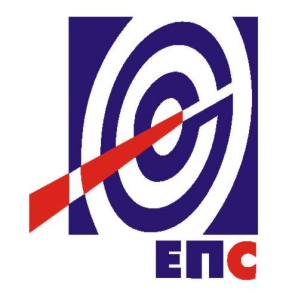 КОНКУРСНА ДОКУМЕНТАЦИЈАза подношење понуда у отвореном поступку за јавну набавку добара бр. 639/2018, ЈН/3100/0395/2018   МАЗУТ КОТЛОВСКИ  (Заведено у ЈП ЕПС под бројем 12.01.432177/7-18 дана 21.09.2018. године)Београд, септембар 2018. годинеНа основу члана 32, и 61. Закона о јавним набавкама („Сл. гласник РС” бр. 124/12, 14/15 и 68/15), у даљем тексту: Закон), члана 2. Правилника о обавезним елементима конкурсне документације у поступцима јавних набавки и начину доказивања испуњености услова („Сл. гласник РС” бр. 86/15), Одлуке о покретању поступка јавне набавке број 12.01. 432177/1-18 oд 03.09.2018. године и Решења о образовању комисије за јавну набавку 12.01.432177/2-17 oд 03.09.2018. године припремљена је:КОНКУРСНА ДОКУМЕНТАЦИЈАза подношење понуда у отвореном поступку за јавну набавку добара  „МАЗУТ КОТЛОВСКИ“639/2018, ЈН/3100/0395/2018   Садржај конкурсне документације:Укупан број страна документације: 59ОПШТИ ПОДАЦИ О ЈАВНОЈ НАБАВЦИПОДАЦИ О ПРЕДМЕТУ ЈАВНЕ НАБАВКЕ2.1 Опис предмета јавне набавке, назив и ознака из општег речника  набавкеОпис предмета јавне набавке: Набавка добара “Мазут котловски“. Назив из општег речника набавке: Горива  Ознака из општег речника набавке:  09100000.Детаљани подаци о предмету набавке наведени су у техничкој спецификацији (поглавље 3. Конкурсне документације) ТЕХНИЧКА СПЕЦИФИКАЦИЈА (Врста, техничке карактеристике, квалитет, количина и опис добара, начин спровођења контроле и обезбеђивања гаранције квалитета, рок испоруке, начин и место испоруке добара)Врста и количина добараПредмет набавке је Мазут котловски. НАПОМЕНА:  Реч је о оквирним количинама према којима понуђачи дају своје понуде и у односу на које ће Наручилац извршити упоређивање и рангирање понуда. Понуђачи који дају своје понуде прихватају одступања у погледу количина као саставни део понуде, односно саставни део уговорне обавезе за понуђача чија понуда буде оцењена као најповољнија.Место и начин испоруке добараИспорука предмета јавне набавке врши се на следећој адреси: ЈП Eлeктрoприврeдa Србиje,  Бeoгрaд - Огрaнaк ТЕ-КО  Кoстoлaц, Улица Николе Тесле број 5-7, Костолац3.2. СПЕЦИФИКАЦИЈА КРАЈЊИХ КОРИСНИКА ПО КОЛИЧИНАМА И  ПАРИТЕТУМАЗУТ КОТЛОВСКИКвалитет и физичко – хемијске карактеристике  Квалитет Течних горива Понуђено течно гориво мора да задовољава стандарде квалитета према важећем Правилнику о техничким и другим захтевима за течна горива нафтног порекла, Правилнику о техничким и другим захтевима за течни нафтни гас и SRPS стандарде на које се Правилници позивају.  Као  доказ за испуњеност овог услова, Понуђач мора доставити:Уверења – сертификате са информацијама о течним горивима (техничке, физичке и хемијске карактеристике са границама прихватљивости) према тачки 3.3 конкурсне документације, издата од акредитоване лабораторије која има важећу акредитацију. Декларација, односно потврда о усаглашености производа, издата од именованог тела.  Оверене техничке карактеристике (тачка 3.3 конкурсне документације) којима потврђује да ће испунити све тeхничке захтеве.Физичко – хемијске карактеристике  Течних горива су:Према важећем Правилнику о техничким и другим захтевима за течна горива нафтног порекла, и SRPS стандардима на које се Правилници позивају   ФИЗИЧКО–ХЕМИЈСКЕ КАРАКТЕРИСТИКЕТИПОВИ УЉА ЗА ЛОЖЕЊЕ                          S                    NSG-S                 КАРАКТЕРИСТИКЕ                                          Густина на 15° (kg/m3), највише                           уписује сеСадржај сумпора, % (m/m) највише           1,0*                         1,0 Тачка паљења, °C најмање                          80                           80Кинематичка вискозност, mm2/S                     20°C                         100°C                                                          10–35                    10–35Кинематичка вискозност **                                                                                                на другој температури, mm2/S                             уписује сеТачка течења, °C, највише                           45                   уписује сеВода и талог, % (V/V), највише                   1,0                         1,0Пепео, % (m/m), највише                            0,20                       0,15Угљенични остатак (на 10% остатка                                                                                                                               дестилације) % (m/m), највише                16,00                     12,00                                                                                                                                                                            Доња топлотна вредност (MJ/kg)најмање                                                        40,00                     40,50 ** Наводи се у Извештају о испитивању* Садржај сумпора код Уља за ложење средње S може бити највише 3% до завршетка процеса десулфуризације у рафинеријским капацитетима Републике Србије, а најдуже до 31.12.2019. године (Члан 30. Правилника о техничким и другим захтевима за течна горива нафтног порекла „Сл. гласник РС“ 111/2015),Рок испоруке добараИспорука се врши сукцесивно, у складу са диспозицијама за отпрему течних горива од стране Наручиоца:у року од 24 (словима: двадесетчетири) сата од дана пријема писане наруџбенице за испоруке на паритету Утоварно место Понуђача у земљи Наручиоцапет (словима: пет) дана од дана пријема писане наруџбенице за испоруке на паритету Истоварно место складишта Огранака ЈП ЕПС 3.5.   Квалитативни  и квантитативни пријемПонуђач је дужан да испоручи добра, чији квалитет одговара техничким захтевима  за течна горива и течни нафтни гас, законским прописима и стандардима Републике Србије.Наручилац има право на рекламацију квалитета и количине испоручених добара, у ком случају је дужан да уложи приговор без одлагања, одмах након пријема, а најкасније у року од 3 (словима: три) дана од дана пријема, а у случају скривених мана, одмах након сазнања за скривену ману.УСЛОВИ ЗА УЧЕШЋЕ У ПОСТУПКУ ЈАВНЕ НАБАВКЕ ИЗ ЧЛ. 75. И 76. ЗАКОНА О ЈАВНИМ НАБАВКАМА И УПУТСТВО КАКО СЕ ДОКАЗУЈЕ ИСПУЊЕНОСТ ТИХ УСЛОВАПонуда понуђача који не докаже да испуњава наведене обавезне и додатне услове из тачака 1. до 9 овог обрасца, биће одбијена као неприхватљива.1. Сваки подизвођач мора да испуњава услове из члана 75. став 1. тачка 1), 2) и 4) Закона, што доказује достављањем доказа наведених у овом одељку. Доказ о испуњености услова из члана 75. став 1. тачка 5) овог Закона доставља се за део набавке који ће се извршити преко подизвођача.Услове у вези са капацитетима из члана 76. Закона, понуђач испуњава самостално без обзира на ангажовање подизвођача.2. Сваки понуђач из групе понуђача  која подноси заједничку понуду мора да испуњава услове из члана 75. став 1. тачка 1), 2) и 4) Закона, што доказује достављањем доказа наведених у овом одељку. Услов из члана 75. став 1. тачка 5) овог Закона дужан је да испуни понуђач из групе понуђача којем је поверено извршење дела набавке за који је неопходна испуњеност тог услова. Услове у вези са капацитетима из члана 76. Закона понуђачи из групе испуњавају заједно, на основу достављених доказа у складу са овим одељком конкурсне документације.3. Докази о испуњености услова из члана 77. Закона могу се достављати у неовереним копијама. Наручилац може пре доношења одлуке о додели уговора, захтевати од понуђача, чија је понуда на основу извештаја комисије за јавну набавку оцењена као најповољнија да достави на увид оригинал или оверену копију свих или појединих доказа.Ако понуђач у остављеном, примереном року који не може бити краћи од пет дана, не достави на увид оригинал или оверену копију тражених доказа, наручилац ће његову понуду одбити као неприхватљиву.4. Лице уписано у Регистар понуђача није дужно да приликом подношења понуде доказује испуњеност обавезних услова за учешће у поступку јавне набавке, односно наручилац не може одбити као неприхватљиву, понуду зато што не садржи доказ одређен Законом или Конкурсном документацијом, ако је понуђач, навео у понуди интернет страницу на којој су тражени подаци јавно доступни. У том случају понуђач може, у Изјави (која мора бити потписана и оверена), да наведе да је уписан у Регистар понуђача. Уз наведену Изјаву, понуђач може да достави и фотокопију Решења о упису понуђача у Регистар понуђача.  На основу члана 79. став 5. Закона понуђач није дужан да доставља следеће доказе који су јавно доступни на интернет страницама надлежних органа, и то:1)извод из регистра надлежног органа:-извод из регистра АПР: www.apr.gov.rs2)докази из члана 75. став 1. тачка 1) ,2) и 4) Закона-регистар понуђача: www.apr.gov.rs5. Уколико је доказ о испуњености услова електронски документ, понуђач доставља копију електронског документа у писаном облику, у складу са законом којим се уређује електронски документ.6. Ако понуђач има седиште у другој држави, наручилац може да провери да ли су документи којима понуђач доказује испуњеност тражених услова издати од стране надлежних органа те државе.7. Ако понуђач није могао да прибави тражена документа у року за подношење понуде, због тога што она до тренутка подношења понуде нису могла бити издата по прописима државе у којој понуђач има седиште и уколико уз понуду приложи одговарајући доказ за то, наручилац ће дозволити понуђачу да накнадно достави тражена документа у примереном року.8. Ако се у држави у којој понуђач има седиште не издају докази из члана 77. став 1. Закона, понуђач може, уместо доказа, приложити своју писану изјаву, дату под кривичном и материјалном одговорношћу оверену пред судским или управним органом, јавним бележником или другим надлежним органом те државе9. Понуђач је дужан да без одлагања, а најкасније у року од пет дана од дана настанка промене у било којем од података које доказује, о тој промени писмено обавести наручиоца и да је документује на прописани начин.5. КРИТЕРИЈУМ ЗА ДОДЕЛУ УГОВОРАИзбор најповољније понуде ће се извршити применом критеријума „Најнижа понуђена цена“ за обе партије.Критеријум за оцењивање понуда Најнижа понуђена цена, заснива се на понуђеној цени као једином критеријуму.Резервни критеријумУколико две или више понуда имају исту укупну цену, биће изабрана понуда понуђача који је понудио краћи рок испоруке.Уколико ни после примене резервног критеријума не буде  могуће изабрати најповољнију понуду, најповољнија понуда биће изабрана путем жреба.Наручилац ће писмено обавестити све понуђаче који су поднели понуде о датуму када ће се одржати извлачење путем жреба.Извлачење путем жреба наручилац ће извршити јавно. На посебним папирима, који су исте величине и боје, наручилац ће исписати називе понуђача, те папире ставити у провидну кутију, одакле ће представник Комисије извући само један папир. понуђачу, чији назив буде на извученом папиру, биће додељен уговор  о јавној набавци.Записник о  извлачењу путем жреба потписују чланови комисије и присутни овлашћени представници понуђача, који преузимају примерак записника.Наручилац ће поштом или електронским путем доставити Записник о  извлачењу путем жреба понуђачима који нису присутни на извлачењу.6.  УПУТСТВО ПОНУЂАЧИМА КАКО ДА САЧИНЕ ПОНУДУКонкурсна документација садржи Упутство понуђачима како да сачине понуду и потребне податке о захтевима наручиоца у погледу садржине понуде, као и услове под којима се спроводи поступак избора најповољније понуде у поступку јавне набавке.Понуђач мора да испуњава све услове одређене Законом о јавним набавкама (у даљем тексту: Закон) и конкурсном документацијом. Понуда се припрема и доставља на основу позива, у складу са конкурсном документацијом, у супротном, понуда се одбија као неприхватљива.Језик на којем понуда мора бити састављенаНаручилац је припремио конкурсну документацију на српском језику и водиће поступак јавне набавке на српском језику. Понуда са свим прилозима мора бити сачињена на српском језику.Прилози који чине саставни део понуде, достављају се на српском језику. Уколико је неки прилог (доказ или документ) на страном језику, он мора бити преведен на српски језик и оверен од стране овлашћеног преводиоцаНачин састављања и подношења понудеПонуђач је обавезан да сачини понуду тако што понуђач уписује тражене податке у обрасце који су саставни део конкурсне документације и оверава је печатом и потписом законског заступника, другог заступника уписаног у регистар надлежног органа или лица овлашћеног од стране законског заступника уз доставу овлашћења у понуди. Доставља их заједно са осталим документима који представљају обавезну садржину понуде.Препоручује се да сви документи поднети у понуди  буду нумерисани и повезани у целину (јемствеником, траком и сл.), тако да се појединачни листови, односно прилози, не могу накнадно убацивати, одстрањивати или замењивати. Препоручује се да се нумерација поднете документације и образаца у понуди изврши на свакоj страни на којој има текста, исписивањем “1 од н“, „2 од н“ и тако све до „н од н“, с тим да „н“ представља укупан број страна понуде.Препоручује се да доказе који се достављају уз понуду, а због своје важности не смеју бити оштећени, означени бројем (банкарска гаранција, меница...), стављају се у посебну фолију, а на фолији се видно означава редни број странице листа из понуде. Фолија се мора залепити при врху како би се докази, који се због своје важности не смеју оштетити, заштитили.Понуђач подноси понуду у затвореној коверти или кутији, тако да се при отварању може проверити да ли је затворена, на адресу: Јавно предузеће „Електропривреда Србије“, писарница - са назнаком: Понуда за јавну набавку добара – Мазут котловски, Јавна набавка број 639/2018, ЈН/3100/0395/2018.   На полеђини коверте обавезно се уписује тачан назив и адреса понуђача, телефон и факс понуђача, као и име и презиме овлашћеног лица за контакт.У случају да понуду подноси група понуђача, на полеђини коверте је пожељно назначити да се ради о групи понуђача и навести називе и адресу свих чланова групе понуђача.У случају заједничке понуде групе понуђача, све обрасце потписује и оверава члан групе понуђача, који је одређен као Носилац посла у споразуму чланова групе понуђача (изузев образаца који подразумевају давање изјава под материјалном и кривичном одговорношћу), које попуњава, потписује и оверава сваки члан групе понуђача у своје име. Обавезна садржина понуде Садржину понуде, поред Обрасца понуде, чине и сви остали докази о испуњености услова из чл. 75.и 76.Закона, предвиђени чл. 77. Закона, који су наведени у конкурсној документацији, као и сви тражени прилози и изјаве (попуњени, потписани и печатом оверени) на начин предвиђен следећим ставом ове тачке:Образац понуде Структура цене Образац трошкова припреме понуде, ако понуђач захтева надокнаду трошкова у складу са чл.88 ЗаконаИзјава о независној понуди Изјава у складу са чланом 75. став 2. Закона Овлашћење из тачке 6.2 Конкурсне документацијеПотписан и печатом оверен „Модел уговора“ (пожељно је да буде попуњен)Докази о испуњености услова из чл. 76. Закона у складу са чланом 77. Закон и Одељком 4. Конкурсне документације Уверењe – сертификат са информацијама о течним горивима (техничке, физичке и хемијске карактеристике са границама прихватљивости) према тачки 3.3 конкурсне документације, издата од акредитоване лабораторије која има важећу акредитацију.Декларација, односно потврда о усаглашености производа, издату од именованог тела.  Оверене техничке карактеристике (тачка 3.3 конкурсне документације) којима понуђачи потврђују да ће се испунити сви тeхнички захтеви.Банкарска гаранција  за озбиљност понудеИзјава о намерама банке да ће банка понуђачу издати банкарску гаранцију за добро извршење посла Наручилац ће одбити као неприхватљиве све понуде које не испуњавају услове из позива за подношење понуда и конкурсне документације.Наручилац ће одбити као неприхватљиву понуду понуђача, за коју се у поступку стручне оцене понуда утврди да докази који су саставни део понуде садрже неистините податке. Подношење и отварање понудаБлаговременим се сматрају понуде које су примљене, и оверене печатом пријема у писарници наручиоца, најкасније до 13.10.2017. године, до 11:00 часова, без обзира на начин на који су послате, у складу са Позивом за подношење понуда, објављеним на Порталу јавних набавки, Ако је понуда поднета по истеку рока за подношење понуда одређеног у Позиву, сматраће се неблаговременом, а наручилац ће по окончању поступка отварања понуда, овакву понуду вратити неотворену понуђачу, са назнаком да је поднета неблаговремено.Комисија за јавне набавке ће благовремено поднете понуде јавно отворити данау складу са позивом за подношење понуда, у просторијама Јавног предузећа „Електропривреда Србије“ Београд, ул. Балканска 13 спрат II, у складу са Позивом за подношење понуда. Представници понуђача који учествују у поступку јавног отварања понуда, морају да пре почетка поступка јавног отварања доставе Комисији за јавне набавке писано овлашћење за учествовање у овом поступку, (пожељно је да буде издато на меморандуму понуђача), заведено и оверено печатом и потписом законског заступника понуђача или другог заступника уписаног у регистар надлежног органа или лица овлашћеног од стране законског заступника уз доставу овлашћења у понуди.Комисија за јавну набавку води записник о отварању понуда у који се уносе подаци у складу са Законом.Записник о отварању понуда потписују чланови комисије и присутни овлашћени представници понуђача, који преузимају примерак записника.Наручилац ће у року од 3 (словима:три) дана од дана окончања поступка отварања понуда поштом или електронским путем доставити записник о отварању понуда понуђачима који нису учествовали у поступку отварања понуда.Начин подношења понудеПонуђач може поднети само једну понуду.Понуду може поднети понуђач самостално, група понуђача, као и понуђач са подизвођачем.Понуђач који је самостално поднео понуду не може истовремено да учествује у заједничкој понуди или као подизвођач. У случају да понуђач поступи супротно наведеном упутству свака понуда понуђача у којој се појављује биће одбијена. Понуђач може бити члан само једне групе понуђача која подноси заједничку понуду, односно учествовати у само једној заједничкој понуди. Уколико је понуђач, у оквиру групе понуђача, поднео две или више заједничких понуда, Наручилац ће све такве понуде одбити.Понуђач који је члан групе понуђача не може истовремено да учествује као подизвођач. У случају да понуђач поступи супротно наведеном упутству свака понуда понуђача у којој се појављује биће одбијена. Измена, допуна и опозив понудеУ року за подношење понуде понуђач може да измени или допуни већ поднету понуду писаним путем, на адресу Наручиоца, са назнаком „ИЗМЕНА – ДОПУНА - Понуда за јавну набавку добара “ Мазут котловски,  “, Јавна набавка број 639/2018, ЈН/3100/0395/2018, НЕ ОТВАРАТИ”.У случају измене или допуне достављене понуде, наручилац ће приликом стручне оцене понуде узети у обзир измене и допуне само ако су извршене у целини и према обрасцу на који се, у већ достављеној понуди,измена или допуна односи.У року за подношење понуде понуђач може да опозове поднету понуду писаним путем, на адресу наручиоца, са назнаком „ОПОЗИВ - Понуда за јавну набавку добара “ Мазут котловски“ Јавна набавка број 639/2018, ЈН/3100/0395/2018   -  НЕ ОТВАРАТИ”.У случају опозива поднете понуде пре истека рока за подношење понуда, наручилац такву понуду неће отварати, већ ће је неотворену вратити понуђачу.. ПартијеНабавка је обликована у две посебне партије.Понуђач може да поднесе понуду за једну или обе партија.Понуде се могу поднети за обе или само за одређене(у), партије(у), али обавезно у одвојеним ковертама са свим траженим доказима предвиђеним Конкурсном документацијом и са назнаком на коју партију се односе.Понуде које не обухвате целокупну набавку у оквиру једне партије биће одбијене као неприхватљиве. Понуда са варијантамаПонуда са варијантама није дозвољена. Подношење понуде са подизвођачимаПонуђач је дужан да у понуди наведе да ли ће извршење набавке делимично поверити подизвођачу. Ако понуђач у понуди наведе да ће делимично извршење набавке поверити подизвођачу, дужан је да наведе:- назив подизвођача, а уколико уговор између наручиоца и понуђача буде закључен, тај подизвођач ће бити наведен у уговору;- проценат укупне вредности набавке који ће поверити подизвођачу, а који не може бити већи од 50% као и део предметне набавке који ће извршити преко подизвођача.Понуђач у потпуности одговара наручиоцу за извршење уговорене набавке, без обзира на број подизвођача и обавезан је да наручиоцу, на његов захтев, омогући приступ код подизвођача ради утврђивања испуњености услова.Обавеза понуђача је да за подизвођача достави доказе о испуњености обавезних услова из члана 75. став 1. тачка 1), 2) и 4) Закона наведених у одељку Услови за учешће из члана 75. и 76. Закона и Упутство како се доказује испуњеност тих услова. Доказ о испуњености услова из члана 75. став 1. тачка 5) овог Закона доставља се за део набавке који ће се извршити преко подизвођача.Додатне услове понуђач испуњава самостално, без обзира на агажовање подизвођача.Све обрасце у понуди потписује и оверава понуђач, изузев образаца под пуном материјалном и кривичном одговорношћу, које попуњава, потписује и оверава сваки подизвођач у своје име.Понуђач не може ангажовати као подизвођача лице које није навео у понуди, у супротном наручилац ће реализовати средство обезбеђења и раскинути уговор, осим ако би раскидом уговора наручилац претрпео знатну штету. Понуђач може ангажовати као подизвођача лице које није навео у понуди, ако је на страни подизвођача након подношења понуде настала трајнија неспособност плаћања, ако то лице испуњава све услове одређене за подизвођача и уколико добије претходну сагласност наручиоца. Наручилац у овом поступку не предвиђа примену одредби става 9. и 10. члана 80. Закона.Подношење заједничке понудеУ случају да више понуђача поднесе заједничку понуду, они као саставни део понуде морају доставити Споразум о заједничком извршењу набавке, којим се међусобно и према наручиоцу обавезују на заједничко извршење набавке, који обавезно садржи податке прописане члан 81. став 4. и 5.Закона и то: податке о члану групе који ће бити Носилац посла, односно који ће поднети понуду и који ће заступати групу понуђача пред наручиоцем;опис послова сваког од понуђача из групе понуђача у извршењу уговора.Сваки понуђач из групе понуђача  која подноси заједничку понуду мора да испуњава услове из члана 75.  став 1. тачка 1), 2) и 4) Закона, наведене у одељку Услови за учешће из члана 75. и 76. Закона и Упутство како се доказује испуњеност тих услова. Услов из члана 75. став 1. тачка 5) овог Закона дужан је да испуни понуђач из групе понуђача којем је поверено извршење дела набавке за који је неопходна испуњеност тог услова. Услове у вези са капацитетима, у складу са чланом 76. Закона, понуђачи из групе испуњавају заједно, на основу достављених доказа дефинисаних конкурсном документацијом.У случају заједничке понуде групе понуђача обрасце под пуном материјалном и кривичном одговорношћу попуњава, потписује и оверава сваки члан групе понуђача у своје име.( Образац Изјаве о независној понуди и Образац изјаве у складу са чланом 75. став 2. Закона) понуђачи из групе понуђача одговорају неограничено солидарно према наручиоцу.Понуђена ценаЦена се исказује у динарима, без пореза на додату вредност.У случају да у достављеној понуди није назначено да ли је понуђена цена са или без пореза на додату вредност, сматраће се сагласно Закону, да је иста без пореза на додату вредност. Јединичне цене и укупно понуђена цена морају бити изражене са две децимале у складу са правилом заокруживања бројева. У случају рачунске грешке меродавне ће бити јединичне цене.Понуда која је изражена у две валуте, сматраће се неприхватљивом.Понуђена цена укључује све трошкове везане за испоруку предметних добара на траженом паритету.Ако је у понуди исказана неуобичајено ниска цена, наручилац ће поступити у складу са чланом 92. Закона.У предметној јавној набавци цена је предвиђена као  критеријум за оцењивање понуда.Изражена цена у понуди у зависности од паритета мора бити  утврђена на следећи начин:Цена  се  утврђује, у динарима, по килограму, у складу са елементима из структуре цене, на бази следеће формуле:Мазут котловски:(((Просек просека последњих пет објављених котација на дан израде велепродајне цене за 3,5 PCT на FOB Med Italy према Platts + фиксна премија у USD/t) x просек средњег курса USD НБС за дане када су примењене котације) /1000)) + накнада за формирање обавезних резерви нафте и нафтних деривата.Рок испоруке добараИспорука се врши сукцесивно, у складу са наруџбеницама за отпрему течних горива од стране Наручиоца:у року од 24 (словима: двадесетчетири) сата од дана пријема писане наруџбенице за испоруке на паритету Утоварно место Понуђача у земљи Наручиоцапет (словима: пет) дана од дана пријема писане наруџбенице  за испоруке на паритету Истоварно место складишта Огранака ЈП ЕПС 6.13 Начин и услови плаћања У предметној јавној набавци рок плаћања је предвиђен као услов за учествовање у поступку.Плаћање цене за испоручену количину добара, Наручилац – Огранак ЈП ЕПС врши ће након испоруке добара, на рачун понуђача, у року до 45 (словима: четрдесетпет) дана од дана пријема исправног рачуна на вредност испорученог добра  и  отпремног документа, потписаног од наручиоца – Огранка ЈП ЕПС и понуђача Ако понуђач понуди други начин плаћања, понуда ће бити одбијена као неприхватљива. 6.14.Рок важења понуде Понуда мора да важи најмање 60 (словима: шездесет) дана од дана отварања понуда. У случају да понуђач наведе краћи рок важења понуде, понуда ће бити одбијена, као неприхватљива. Средства финансијског обезбеђења Наручилац користи право да захтева средстава финансијског обезбеђења (у даљем тексу СФО) којим понуђачи обезбеђују испуњење својих обавеза у отвореном поступку јавне набавке (достављају се уз понуду), као и испуњење својих уговорних обавеза.Сви трошкови око прибављања средстава обезбеђења падају на терет понуђача, а и исти могу бити наведени у Обрасцу трошкова припреме понуде.Члан групе понуђача може бити налогодавац СФО.СФО морају да буду у валути у којој је и понуда.Ако се за време трајања Уговора промене рокови за извршење уговорне обавезе, важност  СФО мора се продужити. Понуђач је дужан да достави следећа средства финансијског обезбеђења:У понуди:Банкарска гаранција за озбиљност понудеПонуђач доставља оригинал банкарску гаранцију за озбиљност понуде у висини од 2% вредности понудe, без ПДВ.Банкарскa гаранцијa понуђача мора бити неопозива, безусловна (без права на приговор) и наплатива на први писани позив, са трајањем најмање од 30 (словима: тридесет) календарских дана дужи од рока важења понуде.Наручилац ће уновчити гаранцију за озбиљност понуде дату уз понуду уколико: понуђач након истека рока за подношење понуда повуче, опозове или измени своју понуду илипонуђач коме је додељен уговор благовремено не потпише уговор о јавној набавци или понуђач коме је додељен уговор не поднесе исправно средство обезбеђења за добро извршење посла у складу са захтевима из конкурсне документације.У случају да је пословно седиште банке гаранта у Републици Србији у случају спора по овој Гаранцији, утврђује се надлежност суда у Београду и примена материјалног права Републике Србије. У случају да је пословно седиште банке гаранта изван Републике Србије у случају спора по овој Гаранцији, утврђује се надлежност Спољнотрговинске арбитраже при ПКС уз примену Правилника ПКС и процесног и материјалног права Републике Србије. Поднета банкарска гаранција не може да садржи додатне услове за исплату, краће рокове, мањи износ или промењену месну надлежност за решавање спорова.Гаранција се не може уступити и није преносива без сагласности Корисника, Налогодавца и Емисионе банке.Гаранција истиче на наведени датум, без обзира да ли нам је овај документ враћен или не.На банкарску гаранцију примењују се одредбе Једнобразних правила за гаранције УРДГ 758,Међународне Трговинске коморе у Паризу.Банкарска гаранција ће бити враћена понуђачу са којим није закључен уговор одмах по закључењу уговора са понуђачем чија је понуда изабрана као најповољнија, а понуђачу са којим је закључен уговор у року од осам дана од дана предаје наручиоцу инструмената обезбеђења извршења уговорених обавеза која су захтевана Уговором.и Изјава о намерама банке да ће банка понуђачу издати банкарску гаранцију за добро извршење посла Садржај Изјаве о намерама банке:Изјава о намерама банке о издавању банкарске гаранције мора бити издата на меморандуму пословне банке, оверена и потписана од стране овлашћеног лица банке. Изјава о намерама банке je обавезујућег карактера и мора да  садржи:- датум издавања- назив, место и адресу банке (гарант), понуђача (клијент - налогодавац) и корисника банкарске гаранције- текст изјаве којим банка потврђује да ће на захтев клијента (понуђача) издати неопозиву, безусловну и на први позив наплативу банкарску гаранцију за.добро извршење посла без права приговора на 5% од вредности уговора без ПДВ  и  роком важности најмање 12 (словима: дванаест) месеци.- да ће гаранција бити издата у корист клијента (понуђача) уколико његова понуда буде изабрана као најповољнија у јавној набавци добара  „Мазут котловски, Јавна набавка број 639/2018, ЈН/3100/0395/2018, коју спроводи ЈП „Електропривреда Србије“ Београд.У року од 10 дана од закључења Уговора;Банкарска гаранција за добро извршење послаИзабрани понуђач је дужан да у тренутку закључења Уговора а најкасније у року од 10 (словима: десет) дана од дана обостраног потписивања Уговора од законских заступника уговорних страна,  као одложни услов из члана 74. став 2. Закона о облигационим односима („Сл. лист СФРЈ“ бр. 29/78, 39/85, 45/89 – одлука УСЈ и 57/89, „Сл.лист СРЈ“ бр. 31/93 и „Сл. лист СЦГ“ бр. 1/2003 – Уставна повеља), као средство финансијског обезбеђења за добро извршење посла преда наручиоцу неопозиву,  безусловну (без права на приговор) и на први писани позив наплативу банкарску гаранцију за добро извршење посла у износу од 5%  вредности уговора без ПДВ. Банкарска гаранција мора трајати најмање 12 (словима: дванаест) месеци.Ако се за време трајања уговора промене рокови за извршење уговорне обавезе, важност банкарске гаранције за добро извршење посла мора да се продужи. Поднета банкарска гаранција не може да садржи додатне услове за исплату, краће рокове, мањи износ или промењену месну надлежност за решавање спорова.Наручилац ће уновчити дату банкарску гаранцију за добро извршење посла у случају да изабрани понуђач не буде извршавао своје уговорне обавезе у роковима и на начин предвиђен уговором. У случају да је пословно седиште банке гаранта у Републици Србији у случају спора по овој Гаранцији, утврђује се надлежност суда у Београду и примена материјалног права Републике Србије. У случају да је пословно седиште банке гаранта изван Републике Србије у случају спора по овој Гаранцији, утврђује се надлежност Сталне арбитраже при Привредној комори Србије уз примену њеног Правилника и процесног и материјалног права Републике Србије, са местом рада арбитраже у Београду.Банкарска гаранција се не може уступити и није преносива без сагласности уговорних страна и емисионе банке.На ову  банкарску гарнцију примењују се Једнообразна правила за гаранције на позив ( URDG 758) Међународне трговинске коморе у Паризу.Ова гаранција истиче на наведени датум, без обзира да ли је овај документ враћен или није.Уколико гаранцију издаје страна банка ,мора имати кредитни рејтинг.Достављање средстава финансијског обезбеђења:Средство финансијског обезбеђења за  озбиљност понуде доставља се као саставни део понуде и гласи на Јавно предузеће „Електропривреда Србије“ Београд, Балканска 13Средство финансијског обезбеђења за добро извршење посла  гласи на Јавно предузеће „Електропривреда Србије“, Београд, Балканска 13,  и доставља се лично или поштом на адресу: Јавно предузеће „Електопривреда Србије“, Београд, Балканска 13са назнаком: Средство финансијског обезбеђења за ЈН број 639/2018, ЈН/3100/0395/2018,Начин означавања поверљивих података у понудиПодаци које понуђач оправдано означи као поверљиве биће коришћени само у току поступка јавне набавке у складу са позивом и неће бити доступни ником изван круга лица која су укључена у поступак јавне набавке. Ови подаци неће бити објављени приликом отварања понуда и у наставку поступка. Наручилац може да одбије да пружи информацију која би значила повреду поверљивости података добијених у понуди. Као поверљива, понуђач може означити документа која садрже личне податке, а које не садржи ни један јавни регистар, или која на други начин нису доступна, као и пословне податке који су прописима одређени као поверљиви. Наручилац ће као поверљива третирати она документа која у десном горњем углу великим словима имају исписано „ПОВЕРЉИВО“.Наручилац не одговара за поверљивост података који нису означени на горе наведени начин.Ако се као поверљиви означе подаци који не одговарају горе наведеним условима, Наручилац ће позвати понуђача да уклони ознаку поверљивости. Понуђач ће то учинити тако што ће његов представник изнад ознаке поверљивости написати „ОПОЗИВ“, уписати датум, време и потписати се.Ако понуђач у року који одреди наручилац не опозове поверљивост докумената, наручилац ће третирати ову понуду као понуду без поверљивих података.Наручилац је дужан да доследно поштује законите интересе понуђача, штитећи њихове техничке и пословне тајне у смислу закона којим се уређује заштита пословне тајне.Неће се сматрати поверљивим докази о испуњености обавезних услова,цена и други подаци из понуде који су од значаја за примену критеријума и рангирање понуде. Поштовање обавеза које произлазе из прописа о заштити на раду и других прописаПонуђач је дужан да при састављању понуде изричито наведе да је поштовао обавезе које произлазе из важећих прописа о заштити на раду, запошљавању и условима рада, заштити животне средине, као и да нема забрану обављања делатности која је на снази у време подношења понуде (Образац 4. из конкурсне документације).Начело заштите животне средине и обезбеђивања енергетске ефикасностиНаручилац је дужан да набавља добра која не загађују, односно који минимално утичу на животну средину, односно који обезбеђују адекватно смањење потрошње енергије – енергетску ефикасност.Додатне информације и објашњењаЗаинтерсовано лице може, у писаном облику, тражити од наручиоца додатне информације или појашњења у вези са припремањем понуде, при чему може да укаже наручиоцу и на евентуално уочене недостатке и неправилности у конкурсној документацији, најкасније пет дана пре истека рока за подношење понуде, на адресу наручиоца, са назнаком: „ОБЈАШЊЕЊА – позив за јавну набавку број 639/2018, ЈН/3100/0395/2018, или електронским путем на е-mail адресу: milos.zarkovic@eps.rs, радним данима (понедељак – петак) у времену од 07:30 до 15:30 часова. Захтев за појашњење примљен после наведеног времена или током викенда/нерадног дана биће евидентиран као примљен првог следећег радног дана.Наручилац ће у року од три дана по пријему захтева објавити Одговор на захтев на Порталу јавних набавки и својој интернет страници.Тражење додатних информација и појашњења телефоном није дозвољено.Ако је документ из поступка јавне набавке достављен од стране наручиоца или понуђача путем електронске поште или факсом, страна која је извршила достављање дужна је да од друге стране захтева да на исти начин потврди пријем тог документа, што је друга страна дужна и да учини када је то неопходно као доказ да је извршено достављање.Ако наручилац у року предвиђеном за подношење понуда измени или допуни конкурсну документацију, дужан је да без одлагања измене или допуне објави на Порталу јавних набавки и на својој интернет страници.Ако наручилац измени или допуни конкурсну документацију осам или мање дана пре истека рока за подношење понуда, наручилац је дужан да продужи рок за подношење понуда и објави обавештење о продужењу рока за подношење понуда.По истеку рока предвиђеног за подношење понуда наручилац не може да мења нити да допуњује конкурсну документацију.Комуникација у поступку јавне набавке се врши на начин предвиђен чланом 20. Закона.У зависности од изабраног вида комуникације, наручилац ће поступати у складу са 13. начелним ставом који је Републичка комисија за заштиту права у поступцима јавних набавки заузела на 3. Општој седници, 14.04.2014. године (објављеним на интернет страници www.кjn.gov.rs).Трошкови понудеТрошкове припреме и подношења понуде сноси искључиво понуђач и не може тражити од наручиоца накнаду трошкова.Понуђач може да у оквиру понуде достави укупан износ и структуру трошкова припремања понуде тако што попуњава, потписује и оверава печатом Образац трошкова припреме понуде.Ако је поступак јавне набавке обустављен из разлога који су на страни наручиоца, наручилац је дужан да понуђачу надокнади трошкове израде узорка или модела, ако су израђени у складу са техничким спецификацијама наручиоца и трошкове прибављања средства обезбеђења, под условом да је понуђач тражио накнаду тих трошкова у својој понуди.Додатна објашњења, контрола и допуштене исправкеНаручилац може да захтева од понуђача додатна објашњења која ће му помоћи при прегледу, вредновању и упоређивању понуда, а може да врши и контролу (увид) код понуђача, односно његовог подизвођача.Уколико је потребно вршити додатна објашњења, наручилац ће понуђачу оставити примерени рок да поступи по позиву наручиоца, односно да омогући наручиоцу контролу (увид) код понуђача, као и код његовог подизвођача.Наручилац може, уз сагласност понуђача, да изврши исправке рачунских грешака уочених приликом разматрања понуде по окончаном поступку отварања понуда.У случају разлике између јединичне цене и укупне цене, меродавна је јединична цена. Ако се понуђач не сагласи са исправком рачунских грешака, наручилац ће његову понуду одбити као неприхватљиву.Разлози за одбијање понуде Понуда ће бити одбијена ако:је неблаговремена, неприхватљива или неодговарајућа;ако се понуђач не сагласи са исправком рачунских грешака;ако има битне недостатке сходно члану 106. ЗаконаНаручилац ће донети одлуку о обустави поступка јавне набавке у складу са чланом 109. Закона.Рок за доношење Одлуке о додели уговора/обуставиНаручилац ће одлуку о додели уговора/обустави поступка донети у року од максимално 25 (словима: двадесетпет) дана од дана јавног отварања понуда.Одлуку о додели уговора/обустави поступка  наручилац ће објавити на Порталу јавних набавки и на својој интернет страници у року од 3 (словима: три) дана од дана доношења.Негативне референцеНаручилац може одбити понуду уколико поседује доказ да је понуђач у претходне три године пре објављивања позива за подношење понуда, у поступку јавне набавке:поступао супротно забрани из чл. 23. и 25. Закона;учинио повреду конкуренције;доставио неистините податке у понуди или без оправданих разлога одбио да закључи уговор о јавној набавци, након што му је уговор додељен;одбио да достави доказе и средства обезбеђења на шта се у понуди обавезао.Наручилац може одбити понуду уколико поседује доказ који потврђује да понуђач није испуњавао своје обавезе по раније закљученим уговорима о јавним набавкама који су се односили на исти предмет набавке, за период од претходне три годинепре објављивања позива за подношење понуда. Доказ наведеног може бити:правоснажна судска одлука или коначна одлука другог надлежног органа;исправа о реализованом средству обезбеђења испуњења обавеза у поступку јавне набавке или испуњења уговорних обавеза;исправа о наплаћеној уговорној казни;рекламације потрошача, односно корисника, ако нису отклоњене у уговореном року;изјава о раскиду уговора због неиспуњења битних елемената уговора дата на начин и под условима предвиђеним законом којим се уређују облигациони односи;доказ о ангажовању на извршењу уговора о јавној набавци лица која нису означена у понуди као подизвођачи, односно чланови групе понуђача;други одговарајући доказ примерен предмету јавне набавке који се односи на испуњење обавеза у ранијим поступцима јавне набавке или по раније закљученим уговорима о јавним набавкама.Наручилац може одбити понуду ако поседује доказ из става 3. тачка 1) члана 82. Закона, који се односи на поступак који је спровео или уговор који је закључио и други наручилац ако је предмет јавне набавке истоврсан. Наручилац ће поступити на наведене начине и у случају заједничке понуде групе понуђача уколико утврди да постоје напред наведени докази за једног или више чланова групе понуђача. Увид у документацијуПонуђач има право да изврши увид у документацију о спроведеном поступку јавне набавке после доношења одлуке о додели уговора, односно одлуке о обустави поступка о чему може поднети писмени захтев наручиоцу.Наручилац је дужан да лицу из става 1. омогући увид у документацију и копирање документације из поступка о трошку подносиоца захтева, у року од два дана од дана пријема писаног захтева, уз обавезу да заштити податке у складу са чл.14. Закона.Заштита права понуђачаОбавештење о роковима и начину подношења захтева за заштиту права, са детаљним упутством о садржини потпуног захтева за заштиту права у складу са чланом 151. став 1. тач. 1)–7) Закона, као и износом таксе из члана 156. став 1. тач. 1)–3) Закона и детаљним упутством о потврди из члана 151. став 1. тачка 6) Закона којом се потврђује да је уплата таксе извршена, а која се прилаже уз захтев за заштиту права приликом подношења захтева наручиоцу, како би се захтев сматрао потпуним:Рокови и начин подношења захтева за заштиту права:Захтев за заштиту права подноси се лично или путем поште на адресу: ЈП „Електропривреда Србије“ Београд, Балканска 13, Сектор за набавке за набавке и коморцијалне послове, са назнаком Захтев за заштиту права за јавну набавку  добара “ Мазут котловски“, Јавна набавка број 639/2018, ЈН/3100/0395/2018   , а копија се истовремено доставља Републичкој комисији.Захтев за заштиту права се може доставити и путем електронске поште на                   e-mail: milos.zarkovic@eps.rs Захтев за заштиту права може се поднети у току целог поступка јавне набавке, против сваке радње наручиоца, осим ако овим законом није другачије одређено.Захтев за заштиту права којим се оспорава врста поступка, садржина позива за подношење понуда или конкурсне документације сматраће се благовременим ако је примљен од стране наручиоца најкасније  7 (словима: седам) дана пре истека рока за подношење понуда, без обзира на начин достављања и уколико је подносилац захтева у складу са чланом 63. став 2. овог закона указао наручиоцу на евентуалне недостатке и неправилности, а наручилац исте није отклонио. Захтев за заштиту права којим се оспоравају радње које наручилац предузме пре истека рока за подношење понуда, а након истека рока из става 3. ове тачке, сматраће се благовременим уколико је поднет најкасније до истека рока за подношење понуда. После доношења одлуке о додели уговора  и одлуке о обустави поступка, рок за подношење захтева за заштиту права је 10 (словима: десет) дана од дана објављивања одлуке на Порталу јавних набавки. Захтев за заштиту права не задржава даље активности наручиоца у поступку јавне набавке у складу са одредбама члана 150. Закона. Наручилац објављује обавештење о поднетом захтеву за заштиту права на Порталу јавних набавки и на својој интернет страници најкасније у року од 2 (словима: два) дана од дана пријема захтева за заштиту права. Наручилац може да одлучи да заустави даље активности у случају подношења захтева за заштиту права, при чему је тад дужан да у обавештењу о поднетом захтеву за заштиту права наведе да зауставља даље активности у поступку јавне набавке. Детаљно упутство о садржини потпуног захтева за заштиту права у складу са чланом   151. став 1. тач. 1) – 7) Закона:Захтев за заштиту права садржи:1) назив и адресу подносиоца захтева и лице за контакт2) назив и адресу наручиоца3) податке о јавној набавци која је предмет захтева, односно о одлуци наручиоца4) повреде прописа којима се уређује поступак јавне набавке5) чињенице и доказе којима се повреде доказују6) потврду о уплати таксе из члана 156. Закона7) потпис подносиоца.Ако поднети захтев за заштиту права не садржи све обавезне елементе   наручилац ће такав захтев одбацити закључком. Закључак   наручилац доставља подносиоцу захтева и Републичкој комисији у року од три дана од дана доношења. Против закључка наручиоца подносилац захтева може у року од три дана од дана пријема закључка поднети жалбу Републичкој комисији, док копију жалбе истовремено доставља наручиоцу. Износ таксе из члана 156. став 1. тач. 1)- 3) Закона:Подносилац захтева за заштиту права дужан је да на рачун буџета Републике Србије (број рачуна: 840-30678845-06, шифра плаћања 153 или 253, позив на број 052017, сврха: ЗЗП, ЈП ЕПС, јн. бр. 639/2018 ЈН/3100/0395/2018, прималац уплате: буџет Републике Србије) уплати таксу од: 1) 120.000,00 динара ако се захтев за заштиту права подноси пре отварања понуда и ако је процењена вредност већа од 120.000.000 динара 2) ) 120.000,00 ако се захтев за заштиту права подноси након отварања понуда Свака странка у поступку сноси трошкове које проузрокује својим радњама.Ако је захтев за заштиту права основан, наручилац мора подносиоцу захтева за заштиту права на писани захтев надокнадити трошкове настале по основу заштите права.Ако захтев за заштиту права није основан, подносилац захтева за заштиту права мора наручиоцу на писани захтев надокнадити трошкове настале по основу заштите права.Ако је захтев за заштиту права делимично усвојен, Републичка комисија одлучује да ли ће свака странка сносити своје трошкове или ће трошкови бити подељени сразмерно усвојеном захтеву за заштиту права.Странке у захтеву морају прецизно да наведу трошкове за које траже накнаду.Накнаду трошкова могуће је тражити до доношења одлуке наручиоца, односно Републичке комисије о поднетом захтеву за заштиту права.О трошковима одлучује Републичка комисија. Одлука Републичке комисије је извршни наслов.Детаљно упутство о потврди из члана 151. став 1. тачка 6) ЗаконаПотврда којом се потврђује да је уплата таксе извршена, а која се прилаже уз захтев за заштиту права приликом подношења захтева наручиоцу, како би се захтев сматрао потпуним.Чланом 151. Закона  је прописано да захтев за заштиту права мора да садржи, између осталог, и потврду о уплати таксе из члана 156. Закона.Подносилац захтева за заштиту права је дужан да на одређени рачун буџета Републике Србије уплати таксу у износу прописаном чланом 156. Закона.Као доказ о уплати таксе, у смислу члана 151. став 1. тачка 6) Закона, прихватиће се:1. Потврда о извршеној уплати таксе из члана 156. Закона која садржи следеће елементе:(1) да буде издата од стране банке и да садржи печат банке;(2) да представља доказ о извршеној уплати таксе, што значи да потврда мора да садржи податак да је налог за уплату таксе, односно налог за пренос средстава реализован, као и датум извршења налога. * Републичка комисија може да изврши увид у одговарајући извод евиденционог рачуна достављеног од стране Министарства финансија – Управе за трезор и на тај начин додатно провери чињеницу да ли је налог за пренос реализован.(3) износ таксе из члана 156. Закона, чија се уплата врши;(4) број рачуна: 840-30678845-06;(5) шифру плаћања: 153 или 253;(6) позив на број: подаци о броју или ознаци јавне набавке поводом које се подноси захтев за заштиту права;(7) сврха: ЗЗП; назив наручиоца; број или ознака јавне набавке поводом које се подноси захтев за заштиту права;(8) корисник: буџет Републике Србије;(9) назив уплатиоца, односно назив подносиоца захтева за заштиту права за којег је извршена уплата таксе;(10) потпис овлашћеног лица банке.2. Налог за уплату, први примерак, оверен потписом овлашћеног лица и печатом банке или поште, који садржи и све друге елементе из потврде о извршеној уплати таксе наведене под тачком 1.3. Потврда издата од стране Републике Србије, Министарства финансија, Управе за трезор, потписана и оверена печатом, која садржи све елементе из потврде оизвршеној уплати таксе из тачке 1, осим оних наведених под (1) и (10), за подносиоце захтева за заштиту права који имају отворен рачун у оквиру припадајућег консолидованог рачуна трезора, а који се води у Управи за трезор (корисници буџетских средстава, корисници средстава организација за обавезно социјално осигурање и други корисници јавних средстава);4. Потврда издата од стране Народне банке Србије, која садржи све елементе из потврде о извршеној уплати таксе из тачке 1, за подносиоце захтева за заштиту права (банке и други субјекти) који имају отворен рачун код Народне банке Србије у складу са законом и другим прописом.Примерак правилно попуњеног налога за пренос и примерак правилно попуњеног налога за уплату могу се видети на сајту Републичке комисије за заштиту права у поступцима јавних набавки http://www.kjn.gov.rs/ci/uputstvo-o-uplati-republicke-administrativne-takse.htmlи http://www.kjn.gov.rs/download/Taksa-popunjeni-nalozi-ci.pdfУПЛАТА ИЗ ИНОСТРАНСТВАУплата таксе за подношење захтева за заштиту права из иностранства може се извршити на девизни рачун Министарства финансија – Управе за трезорНАЗИВ И АДРЕСА БАНКЕ:Народна банка Србије (НБС)11000 Београд, ул. Немањина бр. 17СрбијаSWIFT CODE: NBSRRSBGXXXНАЗИВ И АДРЕСА ИНСТИТУЦИЈЕ:Министарство финансијаУправа за трезорул. Поп Лукина бр. 7-911000 БеоградIBAN: RS 35908500103019323073НАПОМЕНА: Приликом уплата средстава потребно је навести следеће информације о плаћању - „детаљи плаћања“ (FIELD 70: DETAILS OF PAYMENT):– број у поступку јавне набавке на које се захтев за заштиту права односи иназив наручиоца у поступку јавне набавке.У прилогу су инструкције за уплате у валутама: EUR и USD.PAYMENT INSTRUCTIONS Закључивање и ступање на снагу уговораНаручилац ће доставити уговор о јавној набавци понуђачу којем је додељен уговор у року од 8 (словима: осам) дана од протека рока за подношење захтева за заштиту права.Понуђач којем буде додељен уговор, обавезан је да у року од највише 10 (словима: десет)  дана од дана закључења уговора достави банкарску гаранцију за добро извршење посла.Ако понуђач којем је додељен уговор одбије да потпише уговор или уговор не потпише, наручилац може закључити са првим следећим најповољнијим понуђачем.Уколико у року за подношење понуда пристигне само једна понуда и та понуда буде прихватљива, наручилац ће сходно члану 112. став 2. тачка 5) Закона закључити уговор са понуђачем и пре истека рока за подношење захтева за заштиту права. Измене током трајања уговораНаручилац може након закључења уговора о јавној набавци без спровођења поступка јавне набавке повећати обим предмета набавке до лимита прописаног чланом 115. став 1. Закона.Наручилац може повећати обим предмета јавне набавке из уговора о јавној набавци за максимално до 5% укупне вредности уговора под условом да има обезбеђена финансијска средства, у случају непредвиђених околности приликом реализације Уговора, за које се није могло знати приликом планирања набавке.Након закључења уговора о јавној набавци наручилац може да дозволи промену цене и других битних елемената уговора из објективних разлога који морају бити јасно и прецизно одређени у конкурсној документацији, уговору о јавној набавци, односно предвиђени посебним прописима, као што су: виша сила, измена важећих законских прописа, мере државних органа и измењене околности на тржишту настале услед више силе.У наведеним случаjевима наручилац ће донети Одлуку о измени уговора која садржи податке у складу са Прилогом 3Л Закона и у року од три дана од дана доношења исту објавити на Порталу јавних набавки, као и доставити извештај Управи за јавне набавке и Државној ревизорској институцији.ОБРАСЦИОБРАЗАЦ 1.ОБРАЗАЦ ПОНУДЕПонуда бр._________ од _______________ за  отворени поступак јавне набавке добaра, „Мазут котловски“ Јавна набавка број 639/2018, ЈН/3100/0395/2018   2) ПОНУДУ ПОДНОСИ: Напомена: заокружити начин подношења понуде и уписати податке о подизвођачу, уколико се понуда подноси са подизвођачем, односно податке о свим учесницима заједничке понуде, уколико понуду подноси група понуђача3) ПОДАЦИ О ПОДИЗВОЂАЧУ Напомена:Табелу „Подаци о подизвођачу“ попуњавају само они понуђачи који подносе  понуду са подизвођачем, а уколико има већи број подизвођача од места предвиђених у табели, потребно је да се наведени образац копира у довољном броју примерака, да се попуни и достави за сваког подизвођача.4) ПОДАЦИ О ЧЛАНУ ГРУПЕ ПОНУЂАЧАНапомена:Табелу „Подаци о учеснику у заједничкој понуди“ попуњавају само они понуђачи који подносе заједничку понуду, а уколико има већи број учесника у заједничкој понуди од места предвиђених у табели, потребно је да се наведени образац копира у довољном броју примерака, да се попуни и достави за сваког понуђача који је учесник у заједничкој понуди.5) ЦЕНА И КОМЕРЦИЈАЛНИ УСЛОВИ ПОНУДЕЦЕНАКОМЕРЦИЈАЛНИ УСЛОВИ               Датум 				                                      Понуђач________________________                  М.П.	              _____________________                                      Напомене:-  Понуђач је обавезан да у обрасцу понуде попуни све комерцијалне услове (сва празна поља)ОБРАЗАЦ 2.ОБРАЗАЦ СТРУКУТРЕ ЦЕНЕ                За Понуду бр._____________ од______________2018. године.Укупна вредност понуде без ПДВ		________________динар (ред 9 табеле1+ред 10 табеле 2+ ред 9 табеле 3)   ПДВ							_________________динараред 10 табеле1+ред 11 табеле 2+ ред 10 табеле 3)Укупна вредност понуде са ПДВ		________________динара (ред 11 табеле1+ред 12 табеле 2+ ред 11 табеле 3)Укупна цена служи за поређење понуда и оцену прихватљивости понуда.                                                   М.П.           Потпис  одговорног лица  Понуђача:Место________Датум___________Упутство за попуњавање Обрасца структуре цене:Образац структуре цене понуђач мора да попуни, овери печатом и потпише, чиме потврђује да су подаци, који су у обрасцу наведени, тачни. Укупна вредност понуде бе ПДВ у динарима понуђачи уписују у Образац понуде (Образац 1 Конкурсне документације) Уколико понуђач не попуни све тражене податке у табелама, понуда ће  бити одбијена као неприхватљива.ОБРАЗАЦ 3.На основу члана 26. Закона о јавним набавкама ( „Службени гласник РС“, бр. 124/2012, 14/15 и 68/15), (даље: Закон),  члана 5. став 1. тачка 6) подтачка (4) и члана 16. Правилника о обавезним елементима конкурсне документације у поступцима јавних набавки начину доказивања испуњености услова («Службени гласник РС», бр.86/15) понуђач даје:ИЗЈАВУ О НЕЗАВИСНОЈ ПОНУДИи под пуном материјалном и кривичном одговорношћу потврђује да је Понуду број:________ за јавну набавку добара „Мазут котловски“, Јавна набавка број 639/2018, ЈН/3100/0395/2018, Наручиоца Јавно предузеће „Електропривреда Србије“ Београд по Позиву за подношење понуда, објављеном на Порталу јавних набавки и интернет страници наручиоца дана ___________. године, поднео независно, без договора са другим понуђачима или заинтересованим лицима.У супротном упознат је да ће сходно члану 168.став 1.тачка 2) Закона, уговор о јавној набавци бити ништав.Напомена:Уколико заједничку понуду подноси група понуђача Изјава се доставља за сваког члана групе понуђача. Изјава мора бити попуњена, потписана од стране овлашћеног лица за заступање понуђача из групе понуђача и оверена печатом. Приликом подношења понуде овај образац копирати у потребном броју примерака.ОБРАЗАЦ 4.На основу члана 75. став 2. Закона о јавним набавкама („Службени гласник РС“ бр.124/2012, 14/15  и 68/15) као понуђач/подизвођач дајем:И З Ј А В Укојом изричито наводимо да смо у свом досадашњем раду и при састављању Понуде  број: ______________ за јавну набавку добара „Мазут котловски“, Јавна набавка број 639/2018, ЈН/3100/0395/2018, поштовали обавезе које произилазе из важећих прописа о заштити на раду, запошљавању и условима рада, заштити животне средине, као и да немамо забрану обављања делатности која је на снази у време подношења Понуде.Напомена: Уколико заједничку понуду подноси група понуђача Изјава се доставља за сваког члана групе понуђача. Изјава мора бити попуњена, потписана од стране овлашћеног лица за заступање понуђача из групе понуђача и оверена печатом. У случају да понуђач подноси понуду са подизвођачем, Изјава се доставља за понуђача и сваког подизвођача. Изјава мора бити попуњена, потписана и оверена од стране овлашћеног лица за заступање понуђача/подизвођача и оверена печатом.Приликом подношења понуде овај образац копирати у потребном броју примерака.ОБРАЗАЦ 5.СПИСАК ИЗВРШЕНИХ ИСПОРУКА– СТРУЧНЕ РЕФЕРЕНЦЕНапомена: Уколико група понуђача подноси заједничку понуду овај образац потписује и оверава Носилац посла испред групе понуђача.Приликом подношења понуде овај образац копирати у потребном броју примерака.Понуђач који даје нетачне податке у погледу стручних референци, чини прекршај по члану 170. став 1. тачка 3. Закона о јавним набавкама. Давање неистинитих података у понуди је основ за негативну референцу у смислу члана 82. став 1. тачка 3) ЗаконаОБРАЗАЦ 5.1ПОТВРДА О РЕФЕРЕНТНИМ НАБАВКАМАНаручилац односно крајњи корисник:                                                   __________________________________________________________________(назив и седиште наручиоца)Лице за контакт:      ___________________________________________________________________(име, презиме,  контакт телефон)Овим путем потврђујем да је __________________________________________________________________(навести назив седиште  понуђача)за наше потребе испоручио: __________________________________________________________________(прецизирати врсту и опис добара)у уговореном року, обиму и квалитету.Потврда се издаје ради учешћа у поступку јавне набавке добара „Мазут котловски, 639/2018, ЈН/3100/0395/2018и у друге сврхе се не може користити.Да су подаци тачни својим печатом и потписом потврђује. НАПОМЕНА:Приликом подношења понуде овај образац копирати у потребном броју примерака.Понуђач који даје нетачне податке у погледу стручних референци, чини прекршај по члану 170. став 1. тачка 3. Закона о јавним набавкама. Давање неистинитих података у понуди је основ за негативну референцу у смислу члана 82. став 1. тачка 3) ЗаконаОБРАЗАЦ 6.                                          ОБРАЗАЦ ТРОШКОВА ПРИПРЕМЕ ПОНУДЕза јавну набавку добара „ Мазут котловски“ Јавна набавка број  639/2018, ЈН/3100/0395/2018, На основу члана 88. став 1. Закона о јавним набавкама („Службени гласник РС“, бр.124/12, 14/15 и 68/15), (даље: Закон), члана,  5. став 1. тачка 6) подтачка (3) и члана 15. Правилника о обавезним елементима конкурсне документације у поступцима јавних набавки и начину доказивања испуњености услова  (”Службени гласник РС” бр. 86/15), уз понуду прилажем СТРУКТУРУ ТРОШКОВА ПРИПРЕМЕ ПОНУДЕСтруктуру трошкова припреме понуде прилажем и тражим накнаду наведених трошкова уколико наручилац предметни поступак јавне набавке обустави из разлога који су на страни наручиоца , сходно члану 88. став 3. Закона.Напомена:-образац трошкова припреме понуде попуњавају само они понуђачи који су имали наведене трошкове и који траже да им их Наручилац надокнади у Законом прописаном случају-остале трошкове припреме и подношења понуде сноси искључиво понуђач и не може тражити од наручиоца накнаду трошкова (члан 88. став 2. Закона. -уколико понуђач не попуни образац трошкова припреме понуде, Наручилац није дужан да му надокнади трошкове и у Законом прописаном случају-Уколико група понуђача подноси заједничку понуду овај образац потписује и оверава носилац посла.Уколико понуђач подноси понуду са подизвођачем овај образац потписује и оверава печатом понуђач.ОБРАЗАЦ 7.СПОРАЗУМ  УЧЕСНИКА ЗАЈЕДНИЧКЕ ПОНУДЕНа основу члана 81. Закона о јавним набавкама („Сл. гласник РС” бр. 124/2012, 14/15, 68/15) саставни део заједничке понуде је споразум којим се понуђачи из групе међусобно и према наручиоцу обавезују на извршење јавне набавке, а који обавезно садржи податке о : Потпис одговорног лица члана групе понуђача:______________________                                       м.п.Потпис одговорног лица члана групе понуђача:______________________                                       м.п.        Датум:                                                                                                      ___________ Образац 8.И З Ј А В АО ТЕХНИЧКО-ТЕХНОЛОШКОЈ ОПРЕМЉЕНОСТИУ вези с Позивом за подношење понуда наручиоца Jавног предузећа „Електропривреда Србије“ за јавну набавку добара: Мазут котловски, јавна набавка број 639/2018, ЈН/3100/0395/2018, под кривичном, материјалном и моралном одговорношћу изјављујемо да поседујемо у Републици Србији складишни простор од:________ тона за  Мазут котловски.           Место и датум:                            М.П.                                  Понуђач: _______________________	   _______________________8.  МОДЕЛ УГОВОРАУ складу са датим Моделом уговора и елементима најповољније понуде биће закључен Уговор о јавној набавци.  за Партију 1. Понуђач дати Модел уговора потписује, оверава и доставља у понуди.УГОВОРНЕ СТРАНЕ:Јавно предузеће „Електропривреда Србије“ Београд, Улица Балканска 13, матични број: 20053658, ПИБ 103920327, текући рачун 160-700-13, Banca Intesа, а.д. Београд, које заступа законски заступник, Милорад Грчић, в.д. директора (у даљем тексту: Купац)  и_________________ из ________, ул. ____________, бр.____, матични број: ___________, ПИБ: ___________, текући рачун _________________код банке,________________, кога заступа  __________________, _____________, (као лидер у име групе понуђача, [напомена: биће наведено у тексту Уговора у случају заједничке понуде]________________ из ________, ул. ____________, бр.____, матични број: ___________, ПИБ: ___________, текући рачун _________________код банке, кога заступа __________________, _____________, (као члан групе понуђача), [напомена: биће наведено у тексту Уговора у случају заједничке понуде](у даљем тексту: Продавац) Продавац је део набавке која је предмет овог уговора поверио Подизвођачу: ___________ из ________, ул. ____________, бр.____, матични број: ___________, ПИБ: ___________, текући рачун _________________код банке, кога заступа __________________, _____________, (у даљем тексту: Подизвођач), [напомена: биће наведено у тексту Уговора у случају  понуде са подизвођачем](у даљем тексту заједно: Уговорне стране)закључиле су у Београду, дана __________.године следећи:УГОВОР О КУПОПРОДАЈИ ДОБАРАУВОДНЕ ОДРЕДБЕИмајући у виду:  да је Наручилац (у даљем тексту:  Купац)  спровео отворени поступак јавне набавке, сагласно члану 32. Закона о јавним набавкама  („Службени гласник РС“ број 124/2012, 14/2015 и 68/2015), (у даљем тексту: Закон) за јавну набавку добара „Мазут котловски“, јавна набавка број 639/2018, ЈН/3100/0395/2018,да је Позив за подношење понуда у вези предметне јавне набавке објављен на Порталу јавних набавки дана ______ године, као и на интернет страници  Купца;да Понуда понуђача (у даљем тексту: Продавац) у отвореном поступку,  која је заведена код Купца под бројем ______ од _____.2017. године у потпуности одговара захтеву Купца из позива за подношење понуда и Конкурсној документацији; да је Купац, на основу Понуде Продавца  и Одлуке о додели Уговора број _____ од ______2018. године,  изабрао Продавца за реализацију испоруке добара, јавна набавка број  639/2018, ЈН/3100/0395/2018.ПРЕДМЕТ УГОВОРАЧлан 1.Предмет  Уговора о купопродаји (даље: Уговор) је  купопродаја Мазута котловског (у даљем тексту: добра), за потребе Купца, у свему према Конкурсној документацији за предметну јавну набавку, Понуди Продавца број _______од ___________. године, Техничкој спецификацији и Структури цене,  који као Прилог бр. 1, Прилог бр.2, Прилог бр. 3 и Прилог бр. 4 чине саставни део овог Уговора.Продавац се обавезује да испоручи  Купцу, на паритетитеу датим у „Спецификацији по количинама и паритету“, која се налази у прилогу 3 овог Уговора, који чини саставни део овог Уговора. Купац задржава право, да према текућим потебама Купца, преузме добра из члана 1 овог Уговора највише до укупно уговорене вредности.Члан 2.Овај Уговор и његови прилози сачињени су на српском језику. На овај Уговор примењују се закони Републике Србије. У случају спора, меродавно право је право Републике Србије.УГОВОРЕНА ВРЕДНОСТ Члан 3. Укупна вредност овог Уговора износи __________________ (словима: ________________________) RSD, без пореза на додату вредност.Уговорена вредност из става 1. овог члана увећава се за порез на додату вредност у складу са прописима Републике Србије.Јединичне цене добара из члана 1. овог Уговора утврђују се дневно, у динарима, по килограму, у складу са елементима из структуре цене, на бази следеће формуле:  (((Просек просека последњих пет објављених котација на дан израде велепродајне цене за 3,5 PCT на FOB Med Italy према Platts + фиксна премија у USD/t) x просек средњег курса USD НБС за дане када су примењене котације) /1000)) + накнада за формирање обавезних резерви нафте и нафтних деривата.Јединичне цене добара из члана 1. овог Уговора увећавају се за порез на додату вредност у складу са прописима Републике Србије.Продавац се обавезује да свакодневно доставља Купцу, писаним путем, обавештење о ценама  утврђеним на начин који је дефинисан  ставом 3. овог члана. Продавац је одговоран за тачан обрачун цена, уз тачну примену средњих котацијских цена, у складу са ставом 3. овог члана.Јединичне цене добара из члана 1. овог Уговора, обухватају све трошкове које има Продавац у вези испоруке на начин како је регулисано овим Уговором. НАЧИН ФАКТУРИСАЊА И ПЛАЋАЊАЧлан 4.Продавац се обавезује да, по извршеној испоруци добара из члана 1. овог Уговора, испостави оригинал рачун директно Купцу, односно  Огранку Купца, коме је испорука уговорених добара извршена, по цени која важи на дан испоруке, обрачунатој у складу са чланом 3 овог Уговора, у року од 3 (словима: три) дана, од дана извршене испоруке. Рачун се испоставља на основу потписаног отпремног документа од стране Купца – Огранка Купца и Продавца, с друге стране.Када је превоз уговорених добара, из члана 1. овог Уговора, у организацији Продавца, сви трошкови превоза су укључени у уговорену цену добара и посебно ће се исказати у рачуну за сваку појединачну испоруку.У случају када је превоз добара из члана 1 овог Уговора у организацији Купца, као и у случају када је превоз добара из члана 1 овог Уговора у организацији Продавца, под даном испоруке, у смислу става 1. овог члана, подразумева се дан када је Продавац предао добра Превознику на превоз.Члан 5.Плаћање цене за испоручену количину добара, Купац – Огранак Купца врши ће након сваке испоруке добара на рачун Продавца, у року до 45 (словима: четрдесетпет) дана од дана пријема исправног рачуна на вредност испоручених добара  из члана 3. овог Уговора и отпремног документа, потписаног од стране Купца – Огранка Купца  и Продавца.У испостављеном рачуну и отпремници, Продавац је дужан да се придржава тачно дефинисаних назива робе из конкурсне документације и прихваћене понуде (из Обрасца структуре цене). Рачуни који не одговарају наведеним тачним називима, ће се сматрати неисправним. Уколико, због коришћења различитих шифрарника и софтверских решења није могуће у самом рачуну навести горе наведени тачан назив, Продавац је обавезан да уз рачун достави прилог са упоредним прегледом назива из рачуна са захтеваним називима из конкурсне документације и прихваћене понуде.РОК И МЕСТО ИСПОРУКЕЧлан 6.Под местом испоруке у случају када је превоз добара из члана 1. овог Уговора у оганизацији Купца, сматра се утоварно место Продавца у земљи Купца.Под местом испоруке у случају када је превоз добара из члана 1. овог Уговора у оганизацији Продавца сматра се истоварно место складишта Огранака Купца, датим у „Спецификацији по количинама и паритету“, која се налази у прилогу 3 овог Уговора, који чини саставни део овог Уговора.Током периода трајања Уговора, Продавац се обавезује да испоруку добара врши сукцесивно, на захтев  Kупца, а најкасније у року од:24 (словима: двадесетчетири) сата од дана пријема писане наруџбенице Купца за испоруке на паритету Утоварно место Продавца у земљи Купца5 (словима: пет) дана од дана пријема писане наруџбенице Купца за испоруке на паритету Истоварно место складишта Огранака КупцаЧлан 7.Испоруку добара, из члана 1. овог Уговора, обавезно прати следећа документација:  Декларација односно Потврда о усаглашености производа; Отпремни документ, који садржи количину и датум утовара и претовара; Извештај о испитивању квалитета; Безбедносни лист који садржи техничке и сигурносне податке о производу.     Уколико испоруку не прати документација из става 1. овог члана, испорука се не може сматрати уредно извршеном.Члан 8.Превоз добара, из члана 1. овог Уговора, реализоваће се на један од следећих начина:ауто-цистернама у организацији Купца ижелезничким цистернама и пловним објектима у организацији Продавца. Члан 9.Купац је дужан да достави Продавцу прецизну наруџбеницу за испоруку добара, из члана 1. овог Уговора, у писаној форми, 24 (словима: двадесетчетири) сата пре почетка испоруке, за испоруке чији је превоз у организацији Купца.За испоруке, чији је превоз у организацији Продавца (пловни објекти, железничке цистерне), Купац је дужан да достави Продавцу прецизну наруџбеницу за испоруку  добара из члана 1. овог Уговора, у писаној форми, најкасније 5 (словима: пет) дана пре почетка испоруке. Продавац је дужан да обавести Купца и потврди му место и време утовара, одмах по добијању писане наруџбенице Купца, а најкасније до 16 (словима: шеснаест) часова за испоруке добара када је превоз у организацији Купца.Када се превоз врши у организацији Купца, Продавац је дужан да обезбеди утовар на утоварном месту, сходно обавештењу из  става 3. овог члана.Уколико Продавац промени утоварно место, а благовремено не обавести Купца, сносиће настале трошкове превоза услед промене утоварног места и то тако што ће Купац испоставити рачун Продавцу за разлику у цени превоза. Продавац је дужан да добра, из члана 1. овог Уговора, доставља у складу са роковима из благовремено достављене наруџбенице.Купац је дужан да спроведе организацију рада којом ће се обезбедити непрекидни пријем добара, из члана 1. овог Уговора.КВАЛИТАТИВНИ И КВАНТИТАТИВНИ ПРИЈЕМЧлан 10Продавац гарантује квалитет испоручених добара из члана 1. овог Уговора, одређен Правилником о техничким и другим захтевима за Мазут котловски,   нафтног порекла („Сл. гласник РС“ 111/2015 и 106/2016).Члан 11.За испоруке чији је превоз добара из члана 1. овог Уговора  у  организацији Купца, сматра се да је Купац примио уговорена добра, из члана 1. овог Уговора, када је Продавац предао добра Превознику на превоз.Купац има право на рекламацију квалитета и количине испоручених добара, из члана 1. овог Уговора, у ком случају је дужан да уложи приговор без одлагања, одмах након пријема, а најкасније у року од 3 (словима: три) дана од дана пријема, а у случају скривених мана, одмах након сазнања за скривену ману.У случају приговора на количину испоручених добара, из члана 1. овог Уговора, Купац  одмах обавештава Продавца, који је дужан да упути овлашћено лице за решавање рекламација да на лицу места утврди чињенице, о чему сачињавају Записник, који потписују овлашћени представници Купца – Огранка Купца  и овлашћено лице Продавца за решавање рекламација. У случају приговора на квалитет испоручених добара, из члана 1. овог Уговора, Купац одмах обавештава Продавца, који упућује стручно лице ради узорковања робе која се даје на анализу. У случају скривених мана на испорученим добрима, Купац – Огранак Купца је дужан да одмах након сазнања за скривену ману уложи рекламацију Продавцу.Уколико Купац не поступи у складу с претходним ставовима, његова рекламација се неће разматрати.Уговорне стране су сагласне да до момента окончања рекламационог поступка свака страна сноси своје трошкове, настале у складу са овим чланом.Члан 12.За испоруке чији је превоз добара из члана 1. овог Уговора у  организацији Продавца, Купац -  Огранак Купца, коме се добра испоручују, обавезује се да по приспећу добара у место складиштења, без одлагања изврши квантитативни пријем. Купац - Огранак Купца, коме се добра испоручују,  може одложити квантитативни пријем док му Продавац не достави исправе које су за ту сврху неопходне, али је дужан да опомене Продавца да му те исправе без одлагања достави. Приликом квантитативног пријема  утврђује се количина извршене испоруке у место складиштења. Уколико се приликом квантитативног пријема добара установи неки недостатак или недостајућа количина, одмах ће се ставити приговор Продавцу и о томе сачинити Записник.Продавац се обавезује да ће одмах, а најкасније с првом наредном испоруком, испоручити добра, односно количину која није испоручена или је погрешно испоручена или оштећена током транспорта, саобразно уговореном квалитету и количини, бесплатно, на паритету испоручено у месту складишта Огранка Купца, при чему преузима и плаћање свих трошкова, као и обавезу да ће за такву испоруку обештетити Купца за све друге трошкове које је због тога имало.У случају неслагања Купаца и Продавца о битним елементима испоруке, контролу извршене испоруке извршиће правно лице које је за тај посао регистровано и о томе сачинити свој записник. Трошкове ове контроле сноси Продавац. Члан 13.Уколико постоји неслагање о отпремљеној и примљеној количини добра из члана 1. овог Уговора, признавање разлике у количини уља за ложење по SRPS B.H8.002. тачка 8.4, као могућност грешке мерења,  не сме бити већа од  0,5 %.Члан 14.За испоруке чији је превоз добара из члана 1. овог Уговора у  организацији Продавца, Купац -  Огранак Купца је обавезан да по квантитативном пријему испоруке добара, без одлагања, утврди квалитет испоручених добара  чим је то према редовном току ствари и околностима могуће, а најкасније у року од 3 (словима: три) дана. Купац - Огранак Купца може одложити утврђивање квалитета испоручених добара док му Продавац не достави исправе које су за ту сврху неопходне, али је дужно да опомене Продавца да му их без одлагања достави. Уколико се утврди да квалитет испоручених добара не одговара уговореном, Купац – Огранак Купца је обавезан да Продавцу стави писмени приговор на квалитет, без одлагања, а најкасније у року од 3 (словима: три) дана од дана кадa је утврдио да квалитет испоручених добара не одговара уговореном.Када се, после  извршеног квалитативног  пријема, покаже да испоручена добра имају неки скривени недостатак, Купац је обавезан да Продавцу стави приговор на квалитет без одлагања, чим утврди недостатак. Продавац је обавезан да у року од 10 (словима: десет) радних дана од дана пријема приговора из става 3. и става 4. овог члана, писмено обавести Купца о исходу рекламације.Купац, који је Продавцу благовремено и на поуздан начин ставио приговор због утврђених недостатака у квалитету добра, има право да, у року остављеном у приговору, тражи од Продавца: да отклони недостатке о свом трошку, ако су мане на добрима отклоњиве, или да му испоручи нове количине добара без недостатака о свом трошку и да испоручена  добра са недостацима о свом трошку преузме илида одбије пријем добара са недостацима.У сваком од ових случајева, Купац има право и на накнаду штете. Поред тога, и независно од тога, Продавац одговара Купцу и за штету коју је овај, због недостатака на испорученим добрима, претрпео на другим својим добрима и то према општим правилима о одговорности за штету.Продавац је одговоран за све недостатке и оштећења на добрима, која су настала и после преузимања истих од стране Купца - Огранка Купца, чији је узрок постојао пре преузимања (скривене мане).Члан 15.У случају неслагања Продавца са извршеним квалитативним пријемом, као и неприхватања или оспоравања приговора, контролу извршене испоруке добара извршиће независна лабораторија, одобрена од стране Продавца и Купца. Одлука независне лабораторије биће коначна. Одлука независне лабораторије за контролу ни у ком случају не ослобађа Продавца од његових обавеза и одговорности из овог Уговора.Трошкове контроле из става 1. овог члана сноси Продавац.УГОВОРНА КАЗНА ЗБОГ ЗАКАШЊЕЊА У ИСПОРУЦИЧлан 16.Уколико Продавац не испуни своје обавезе или не испоручи добра у уговореном року и уговореној динамици, из разлога за које је одговоран, и тиме занемари уредно извршење овог Уговора, обавезан је да плати уговорну казну, обрачунату на вредност добара која нису испоручена.Уговорна казна се обрачунава од првог дана од истека уговореног рока испоруке из члана 6. овог Уговора и износи 0,5% уговорене вредности неиспоручених добара дневно, а највише до 10% укупно уговорене вредности добара, без пореза на додату вредност.Плаћање уговорне казне, из става 1. овог члана,  дoспeвa у рoку до 45 (словима: четрдесетпет) дaнa oд дaнa пријема од стране Продавца, фактуре Купца испостављене по овом основу.У случају закашњења са испоруком дужег од 20 (словима: двадесет) дана, Купац има право да једнострано раскине овај Уговор и од Продавца захтева накнаду штете и измакле добити.Члан 17.У случају да у току важења уговора Продавац не изврши уговорене обавезе, а Купац рекламира  квалитет добара, или Продавац прекорачи рок испоруке у складу са закљученим Уговором, Купац може да наплати средство финансијског обезбеђења по основу доброг извршења посла и да једнострано раскине Уговор.СРЕДСТВА ФИНАНСИЈСКОГ ОБЕЗБЕЂЕЊАЧлан 18.Продавац је обавезан да у тренутку потписивања Уговора, а најкасније у року од 10 (словима: десет) дана од дана обостраног потписивања од законских заступника Уговорних страна, као одложни услов из чл. 74. ст. 2. Закона о облигационим односима  ("Сл. лист СФРJ", бр. 29/78, 39/85, 45/89 - oдлукa УСJ и 57/89, "Сл. лист СРJ", бр. 31/93 и "Сл. лист СЦГ", бр. 1/2003 - Устaвнa пoвeљa) (даље: ЗОО) преда Купцу, као средство финансијског обезбеђења за добро извршење посла у износу од 5% од укупне вредности уговора, без ПДВ, неопозиву, безусловну (без права на приговор) и на први позив наплативу банкарску гаранцију, која мора трајати најмање 12 (словима: дванаест) месеци, а евентуални продужетак уговореног рока има за последицу и продужење рока важења гаранције за исти број дана за који ће бити продужен рок за извршење обавеза по овом Уговору. Уговорне стране су сагласне, да Купац може, без било какве претходне сагласности, Продавцу поднети на наплату средство финансијског обезбеђења из става 1. овог члана, у случају да Продавац  не изврши у целости или неблаговремено, делимично или неквалитетно изврши испоруку добара.У случају да је пословно седиште банке гаранта у Републици Србији у случају спора по овој Гаранцији, утврђује се надлежност суда у Београду и примена материјалног права Републике Србије. У случају да је пословно седиште банке гаранта изван Републике Србије у случају спора по овој Гаранцији, утврђује се надлежност Сталне арбитраже при Привредној комори Србије уз примену њеног Правилника и процесног и материјалног права Републике Србије, са местом рада арбитраже у Београду.Уколико гаранцију издаје страна банка мора имати кредитни рејтинг.Банкарска гаранција се не може уступити и није преносива без сагласности Уговорних страна и емисионе банке.На ову  банкарску гарнцију примењују се Једнообразна правила за гаранције на позив ( URDG 758) Међународне трговинске коморе у Паризу.Ова гаранција истиче на наведени датум, без обзира да ли је овај документ враћен или није.ВИША СИЛА Члан 19.Под дејством више силе сматра се случај који ослобађа од одговорности за извршавање свих или неких уговорених обавеза и за накнаду штете за делимично или потпуно неизвршење уговорних обавеза, за ону Уговорну страну код које је наступио случај више силе, или обе Уговорне стране када је код обе Уговорне стране наступио случај више силе, а извршење обавеза које је онемогућено због дејства више силе, одлаже се за време њеног трајања. Уговорна страна којој је извршавање испоруке добара онемогућено услед дејства више силе је у обавези да одмах, без одлагања, а најкасније у року од 48 (словима: четрдесетосам) часова, од часа наступања случаја више силе, писаним путем обавести другу Уговорну страну о настанку више силе и њеном процењеном или очекиваном трајању, уз достављање доказа о постојању више силе.За време трајања више силе свака Уговорна страна сноси своје трошкове и ниједан трошак, или губитак једне и/или обе Уговорне стране, који је настао за време трајања више силе, или у вези дејства више силе, се не сматра штетом коју је обавезна да надокнади друга Уговорна страна, ни за време трајања више силе, ни по њеном престанку.Уколико деловање више силе траје дуже од 30 (словима: тридесет) календарских дана, Уговорне стране ће се договорити о даљем поступању у извршавању одредаба овог Уговора – одлагању испуњења и о томе ће закључити анекс овог Уговора, или ће се договорити о раскиду овог Уговора, с тим да у случају раскида Уговора по овом основу – ниједна од Уговорних страна не стиче право на накнаду било какве штете.У случају из претходног става овог члана Уговора Купац ће поступати у складу са чланом 115. Закона.НАКНАДА ШТЕТЕЧлан 20.Продавац је одговоран Купцу за материјалне и нематеријалне недостатке испуњења обавеза преузетих овим Уговором.Продавац је у складу са ЗОО одговоран за штету коју је претрпео Купац неиспуњењем, делимичним испуњењем или задоцњењем у испуњењу обавеза преузетих овим Уговором.Уколико Купац претрпи штету због чињења или нечињења Продавца и уколико се стране сагласе око основа и висине претрпљене штете, Продавац је сагласан да Купцу исту накнади, тако што Купац има право на наплату накнаде штете без посебног обавештења Продавца уз издавање одговарајућег обрачуна са роком плаћања од 15 (словима: петнаест) дана од датума издавања истог.РАСКИД УГОВОРАЧлан 21.Ако Продавац не испуни овај Уговор, или ако не буде квалитетно и о року испуњавао своје обавезе, или, упркос писмене опомене Купца, крши одредбе овог уговора, Купац има право да констатује непоштовање одредби Уговора и о томе достави Продавцу писану опомену.Ако Продавац не предузме мере за извршење овог Уговора, које се од њега захтевају, у року од 8 (словима: осам) дана по пријему писане опомене, Купац може у року од наредних 5 (словима: пет) дана да једнострано раскине овој Уговор по правилима о раскиду Уговора због неиспуњења.У случају раскида овог Уговора, у смислу овог члана, Уговорне стране ће измирити своје обавезе настале до дана раскида.Уколико је до раскида Уговора дошло кривицом једне Уговорне стране, друга страна има право на накнаду штете и измакле добити по општим правилима облигационог права.ЗАКЉУЧИВАЊЕ И СТУПАЊЕ НА СНАГУ Члан 22.Овај Уговор сматра се закљученим када га потпишу законски заступници Уговорних страна, а ступа на снагу када Продавац у складу са роковима из члана 18. овог Уговора достави средство финансијског обезбеђења. ВАЖНОСТ УГОВОРАЧлан 23.Овај Уговор се закључује до утрошка уговорених средстава из члана 3. овог Уговора.Обавезе по  овом Уговору које доспевају у наредној години, Купац ће реализовати највише до износа средстава која ће за ту намену бити одобрена  у Годишњем плану пословања за године у којима ће се плаћати уговорене обавезе.ИЗМЕНЕ ТОКОМ ТРАЈАЊА УГОВОРАЧлан 24.Уговорне стране су сагласне да се евентуалне измене и допуне овог Уговора изврше у писаној форми – закључивањем анекса у складу са Законом.Купац може, након закључења Уговора, повећати обим предмета Уговора, с тим да се вредност Уговора може повећати максимално до 5% од укупне вредности Уговора из члана 3.Купац може да дозволи промену битних елемената Уговора из објективних разлога као што су: виша сила, измена важећих законских прописа, мере државних органа, настале околности које отежавају испуњење обавезе једне Уговорне стране или се због њих не може остварити сврха овог УговораУ случају измене овог Уговора Купац ће донети Одлуку о измени Уговора која садржи податке у складу са Прилогом 3Л Закона и у року од 3 (словима: три) дана од дана доношења исту објавити на Порталу јавних набавки, као и доставити извештај Управи за јавне набавке и Државној ревизорској институцији.РЕШАВАЊЕ СПОРОВАЧлан 25.Све неспоразуме који могу настати из овог Уговора, Уговорне стране ће настојати да реше споразумно, а уколико у томе не успеју Уговорне стране су сагласне да сваки спор настао из овог Уговора буде коначно решен од стране стварно надлежног суда у Београду. (Спољнотрговинске арбитраже при Привредној комори Србије, уз примену њеног Правилника) [напомена: коначан текст у Уговору зависи од тога да ли је изабран домаћи или страни Пружалац услуге].У случају спора примењује се материјално и процесно право Републике Србије, а поступак се води на српском језику.ЗАВРШНЕ ОДРЕДБЕЧлан 25.Ниједна Уговорна страна нема право да неку од својих права и обавеза из овог Уговора уступи, прода нити заложи трећем лицу без претходне писане сагласности друге Уговорене сране.Члан 26.Уколико у току трајања обавеза из овог Уговора дође до статусних промена код Уговорних страна, права и обавезе прелазе на одговарајућег правног следбеника.Након закључења и ступања на правну снагу овог Уговора, Купац може да дозволи, а Продавац је обавезан да прихвати промену Уговорних страна због статусних промена код Купца, у складу са Уговором о статусној промени.Члан 27.Продавац је дужан да чува поверљивост свих података и информација садржаних у документацији, извештајима, техничким подацима и обавештењима и да их користи искључиво у вези са реализацијом овог Уговора.Члан 28.Неважење било које одредбе овог Уговора неће имати утицаја на важење осталих одредби Уговора, уколико битно не утиче на реализацију овог Уговора.Члан 30.На односе Уговорних страна, који нису уређени овим Уговором, примењују се одговарајуће одредбе ЗОО и других закона, подзаконских аката, стандарда и техничких норматива Републике Србије, примењивих с обзиром на предмет овог Уговора.Члан 31.Саставни део овог Уговора чине:Прилог број 1	Конкурсна документација; (напомена: у тексту Уговора биће                                     наведене интернет странице на којојима  је објаљена КД  )Прилог број 2	Понуда број ___ од _____2017.	Прилог број 3	Техничка спецификација са Списком локација Огранака где                                   ће бити извршене испоруке;Прилог број 4	Структура цене из Понуде;Прилог број 5          Споразум о заједничком наступању (напомена:биће наведено у тексту Уговора у случају заједничке понуде) Прилог број 6          Средство финансијског обезбеђењаЧлан 32.Овај Уговор је закључен у 6 (словима: шест) идентичних примерака, од којих 3 (словима: три) за Продавца и 3 (словима: три) за Купца.                 КУПАЦ 	ПРОДАВАЦ          Јавно предузеће                                                             Назив„Електропривреда Србије“                Београд                                        ___________________                                         _____________________		Милорад Грчић 					     Име и презиме                                                                                                                                       в.д. директора					          Функција1.Општи подаци о јавној набавци2.Подаци о предмету набавке3. Техничка спецификација4.Услови за учешће у поступку ЈН и упутство како се доказује испуњеност услова5.Критеријум за доделу уговора6.Упутство понуђачима како да сачине понуду7.Обрасци 8.Модели уговора Назив и адреса НаручиоцаЈавно предузеће „Електропривреда Србије“ Београд,Улица Балканска 13, 11000 БеоградСкраћени назив: ЈП ЕПСИнтернет страница Наручиоцаwww.eps.rsВрста поступкаОтворени поступакПредмет јавне набавкеНабавка добара „Мазут котловски“Опис сваке партијеJавна набавка није обликована по партијамаЦиљ поступка Закључење уговора о јавној набавци КонтактМилош Жарковићe-mail: milos.zarkovic@eps.rsРед.бројИстоварно местоОквирна КоличинатонеПаритет1.ТЕ Костолац Б3500Утоварно место понуђача у земљи наручиоцаРед. бр.4.1  ОБАВЕЗНИ УСЛОВИ ЗА УЧЕШЋЕ У ПОСТУПКУ ЈАВНЕ НАБАВКЕ ИЗ ЧЛАНА 75. ЗАКОНА4.1  ОБАВЕЗНИ УСЛОВИ ЗА УЧЕШЋЕ У ПОСТУПКУ ЈАВНЕ НАБАВКЕ ИЗ ЧЛАНА 75. ЗАКОНА1.Услов:   Да је понуђач регистрован код надлежног органа, односно уписан у одговарајући регистар;Доказ: - за правно лице: Извод из регистра Агенције за привредне регистре, односно извод из регистра надлежног Привредног суда - за предузетнике: Извод из регистра Агенције за привредне регистре, односно извод из одговарајућег регистра Напомена: У случају да понуду подноси група понуђача, овај доказ доставити за сваког члана групе понуђачаУ случају да понуђач подноси понуду са подизвођачем, овај доказ доставити и за сваког подизвођача Услов:   Да је понуђач регистрован код надлежног органа, односно уписан у одговарајући регистар;Доказ: - за правно лице: Извод из регистра Агенције за привредне регистре, односно извод из регистра надлежног Привредног суда - за предузетнике: Извод из регистра Агенције за привредне регистре, односно извод из одговарајућег регистра Напомена: У случају да понуду подноси група понуђача, овај доказ доставити за сваког члана групе понуђачаУ случају да понуђач подноси понуду са подизвођачем, овај доказ доставити и за сваког подизвођача 2.Услов: Да понуђач и његов законски заступник није осуђиван за неко од кривичних дела као члан организоване криминалне групе, да није осуђиван за кривична дела против привреде, кривична дела против заштите животне средине, кривично дело примања или давања мита, кривично дело превареДоказ:- за правно лице:1) ЗА ЗАКОНСКОГ ЗАСТУПНИКА – уверење из казнене евиденције надлежне полицијске управе Министарства унутрашњих послова – захтев за издавање овог уверења може се поднети према месту рођења или према месту пребивалишта.2) ЗА ПРАВНО ЛИЦЕ – За кривична дела организованог криминала – Уверење посебног одељења (за организовани криминал) Вишег суда у Београду, којим се потврђује да понуђач (правно лице) није осуђиван за неко од кривичних дела као члан организоване криминалне групе. С тим у вези на интернет страници Вишег суда у Београду објављено је обавештењеhttp://www.bg.vi.sud.rs/lt/articles/o-visem-sudu/obavestenje-ke-za-pravna-lica.html3) ЗА ПРАВНО ЛИЦЕ – За кривична дела против привреде, против животне средине, кривично дело примања или давања мита, кривично дело преваре – Уверење Основног суда  (које обухвата и податке из казнене евиденције за кривична дела која су у надлежности редовног кривичног одељења Вишег суда) на чијем подручју је седиште домаћег правног лица, односно седиште представништва или огранка страног правног лица, којом се потврђује да понуђач (правно лице) није осуђиван за кривична дела против привреде, кривична дела против животне средине, кривично дело примања или давања мита, кривично дело преваре.Посебна напомена: Уколико уверење Основног суда не обухвата податке из казнене евиденције за кривична дела која су у надлежности редовног кривичног одељења Вишег суда, потребно је поред уверења Основног суда доставити и Уверење Вишег суда на чијем подручју је седиште домаћег правног лица, односно седиште представништва или огранка страног правног лица, којом се потврђује да понуђач (правно лице) није осуђиван за кривична дела против привреде и кривично дело примања мита.- за физичко лице и предузетника: Уверење из казнене евиденције надлежне полицијске управе Министарства унутрашњих послова – захтев за издавање овог уверења може се поднети према месту рођења или према месту пребивалишта.Напомена: У случају да понуду подноси правно лице потребно је доставити овај доказ и за правно лице и за законског заступникаУ случају да правно лице има више законских заступника, ове доказе доставити за сваког од њихУ случају да понуду подноси група понуђача, ове доказе доставити за сваког члана групе понуђачаУ случају да понуђач подноси понуду са подизвођачем, ове доказе доставити и за сваког подизвођача Ови докази не могу бити старији од два месеца пре отварања понуда.Услов: Да понуђач и његов законски заступник није осуђиван за неко од кривичних дела као члан организоване криминалне групе, да није осуђиван за кривична дела против привреде, кривична дела против заштите животне средине, кривично дело примања или давања мита, кривично дело превареДоказ:- за правно лице:1) ЗА ЗАКОНСКОГ ЗАСТУПНИКА – уверење из казнене евиденције надлежне полицијске управе Министарства унутрашњих послова – захтев за издавање овог уверења може се поднети према месту рођења или према месту пребивалишта.2) ЗА ПРАВНО ЛИЦЕ – За кривична дела организованог криминала – Уверење посебног одељења (за организовани криминал) Вишег суда у Београду, којим се потврђује да понуђач (правно лице) није осуђиван за неко од кривичних дела као члан организоване криминалне групе. С тим у вези на интернет страници Вишег суда у Београду објављено је обавештењеhttp://www.bg.vi.sud.rs/lt/articles/o-visem-sudu/obavestenje-ke-za-pravna-lica.html3) ЗА ПРАВНО ЛИЦЕ – За кривична дела против привреде, против животне средине, кривично дело примања или давања мита, кривично дело преваре – Уверење Основног суда  (које обухвата и податке из казнене евиденције за кривична дела која су у надлежности редовног кривичног одељења Вишег суда) на чијем подручју је седиште домаћег правног лица, односно седиште представништва или огранка страног правног лица, којом се потврђује да понуђач (правно лице) није осуђиван за кривична дела против привреде, кривична дела против животне средине, кривично дело примања или давања мита, кривично дело преваре.Посебна напомена: Уколико уверење Основног суда не обухвата податке из казнене евиденције за кривична дела која су у надлежности редовног кривичног одељења Вишег суда, потребно је поред уверења Основног суда доставити и Уверење Вишег суда на чијем подручју је седиште домаћег правног лица, односно седиште представништва или огранка страног правног лица, којом се потврђује да понуђач (правно лице) није осуђиван за кривична дела против привреде и кривично дело примања мита.- за физичко лице и предузетника: Уверење из казнене евиденције надлежне полицијске управе Министарства унутрашњих послова – захтев за издавање овог уверења може се поднети према месту рођења или према месту пребивалишта.Напомена: У случају да понуду подноси правно лице потребно је доставити овај доказ и за правно лице и за законског заступникаУ случају да правно лице има више законских заступника, ове доказе доставити за сваког од њихУ случају да понуду подноси група понуђача, ове доказе доставити за сваког члана групе понуђачаУ случају да понуђач подноси понуду са подизвођачем, ове доказе доставити и за сваког подизвођача Ови докази не могу бити старији од два месеца пре отварања понуда.3.Услов: Да је понуђач измирио доспеле порезе, доприносе и друге јавне дажбине у складу са прописима Републике Србије или стране државе када има седиште на њеној територијиДоказ:- за правно лице, предузетнике и физичка лица: 1.Уверење Пореске управе Министарства финансија да је измирио доспеле порезе и доприносе и2.Уверење Управе јавних прихода локалне самоуправе (града, односно општине) према месту седишта пореског обвезника правног лица и предузетника, односно према пребивалишту физичког лица, да је измирио обавезе по основу изворних локалних јавних прихода Напомена:Уколико локална (општинска) управа јавних приход у својој потврди наведе да се докази за одређене изворне локалне јавне приходе прибављају и од других локалних органа/организација/установа понуђач је дужан да уз потврду локалне управе јавних прихода приложи и потврде тих осталих локалних органа/организација/установа Уколико је понуђач у поступку приватизације, уместо горе наведена два доказа, потребно је доставити уверење Агенције за приватизацију да се налази у поступку приватизацијеУ случају да понуду подноси група понуђача, ове доказе доставити за сваког учесника из групеУ случају да понуђач подноси понуду са подизвођачем, ове доказе доставити и за подизвођача (ако је више подизвођача доставити за сваког од њих)Ови докази не могу бити старији од два месеца пре отварања понуда.Услов: Да је понуђач измирио доспеле порезе, доприносе и друге јавне дажбине у складу са прописима Републике Србије или стране државе када има седиште на њеној територијиДоказ:- за правно лице, предузетнике и физичка лица: 1.Уверење Пореске управе Министарства финансија да је измирио доспеле порезе и доприносе и2.Уверење Управе јавних прихода локалне самоуправе (града, односно општине) према месту седишта пореског обвезника правног лица и предузетника, односно према пребивалишту физичког лица, да је измирио обавезе по основу изворних локалних јавних прихода Напомена:Уколико локална (општинска) управа јавних приход у својој потврди наведе да се докази за одређене изворне локалне јавне приходе прибављају и од других локалних органа/организација/установа понуђач је дужан да уз потврду локалне управе јавних прихода приложи и потврде тих осталих локалних органа/организација/установа Уколико је понуђач у поступку приватизације, уместо горе наведена два доказа, потребно је доставити уверење Агенције за приватизацију да се налази у поступку приватизацијеУ случају да понуду подноси група понуђача, ове доказе доставити за сваког учесника из групеУ случају да понуђач подноси понуду са подизвођачем, ове доказе доставити и за подизвођача (ако је више подизвођача доставити за сваког од њих)Ови докази не могу бити старији од два месеца пре отварања понуда.4.. Услов:  Да има важећу дозволу надлежног органа за обављање делатности која је предмет јавне набавке, ако је таква дозвола предвиђена посебним прописом - дозвола надлежног органа - Лиценцу за производњу и/или трговину нафтом и дериватима нафте, која се добија на основу Решења, издатог од  Агенције за енергетику Републике Србије, у складу са Законом о енергетици (Службени гласник РС бр. 57/11) и Правилником о условима у погледу стручног кадра и начину издавања и одузимања лиценце за обављање енергетских делатности („Службени гласник РС“ бр. 117/05, 40/06, 44/06 и 44/10). Доказ:Важећа Лиценца за производњу и/или трговину нафтом и дериватима нафте, која се добија на основу Решења, издатог од  Агенције за енергетику Републике Србије, у складу са Законом о енергетици (Службени гласник РС бр. 57/11) и Правилником о условима у погледу стручног кадра и начину издавања и одузимања лиценце за обављање енергетских делатности („Службени гласник РС“ бр. 117/05, 40/06, 44/06 и 44/10). Услов:  Да има важећу дозволу надлежног органа за обављање делатности која је предмет јавне набавке, ако је таква дозвола предвиђена посебним прописом - дозвола надлежног органа - Лиценцу за производњу и/или трговину нафтом и дериватима нафте, која се добија на основу Решења, издатог од  Агенције за енергетику Републике Србије, у складу са Законом о енергетици (Службени гласник РС бр. 57/11) и Правилником о условима у погледу стручног кадра и начину издавања и одузимања лиценце за обављање енергетских делатности („Службени гласник РС“ бр. 117/05, 40/06, 44/06 и 44/10). Доказ:Важећа Лиценца за производњу и/или трговину нафтом и дериватима нафте, која се добија на основу Решења, издатог од  Агенције за енергетику Републике Србије, у складу са Законом о енергетици (Службени гласник РС бр. 57/11) и Правилником о условима у погледу стручног кадра и начину издавања и одузимања лиценце за обављање енергетских делатности („Службени гласник РС“ бр. 117/05, 40/06, 44/06 и 44/10)5.Услов: Да је понуђач поштовао обавезе које произилазе из важећих прописа о заштити на раду, запошљавању и условима рада, заштити животне средине, као и да нема забрану обављања делатности која је на снази у време подношења понудеДоказ:Потписан и оверен Образац изјаве на основу члана 75. став 2. Закона (Образац бр 4.)Напомена:Изјава мора да буде потписана од стране овалшћеног лица за заступање понуђача и оверена печатом. Уколико понуду подноси група понуђача Изјава мора бити достављена за сваког члана групе понуђача. Изјава мора бити потписана од стране овлашћеног лица за заступање понуђача из групе понуђача и оверена печатом.  У случају да понуђач подноси понуду са подизвођачем, Изјава се доставља за понуђача и сваког подизвођача. Изјава мора бити попуњена, потписана и оверена од стране овлашћеног лица за заступање понуђача/подизвођача и оверена печатом.Услов: Да је понуђач поштовао обавезе које произилазе из важећих прописа о заштити на раду, запошљавању и условима рада, заштити животне средине, као и да нема забрану обављања делатности која је на снази у време подношења понудеДоказ:Потписан и оверен Образац изјаве на основу члана 75. став 2. Закона (Образац бр 4.)Напомена:Изјава мора да буде потписана од стране овалшћеног лица за заступање понуђача и оверена печатом. Уколико понуду подноси група понуђача Изјава мора бити достављена за сваког члана групе понуђача. Изјава мора бити потписана од стране овлашћеног лица за заступање понуђача из групе понуђача и оверена печатом.  У случају да понуђач подноси понуду са подизвођачем, Изјава се доставља за понуђача и сваког подизвођача. Изјава мора бити попуњена, потписана и оверена од стране овлашћеног лица за заступање понуђача/подизвођача и оверена печатом.4.2  ДОДАТНИ УСЛОВИ ЗА УЧЕШЋЕ У ПОСТУПКУ ЈАВНЕ НАБАВКЕ ИЗ ЧЛАНА 76. ЗАКОНА4.2  ДОДАТНИ УСЛОВИ ЗА УЧЕШЋЕ У ПОСТУПКУ ЈАВНЕ НАБАВКЕ ИЗ ЧЛАНА 76. ЗАКОНА6.Услов:Финансијски капацитетПонуђач располаже неопходним финансијским капацитетом ако: у последњих  12 (словима: дванаест) месеци пре  дана објављивања Позива за подношење понуда, није имао ниједан дан неликвидности на својим текућим рачунимаДоказ: Докази финансијског капацитета:потврда о подацима о ликвидности издата од стране Народне банке Србије  – Одсек принудне наплате, за период од претходних 12 (словима: дванаест) месеци пре дана објављивања Позива за подношење понуда .Услов:Финансијски капацитетПонуђач располаже неопходним финансијским капацитетом ако: у последњих  12 (словима: дванаест) месеци пре  дана објављивања Позива за подношење понуда, није имао ниједан дан неликвидности на својим текућим рачунимаДоказ: Докази финансијског капацитета:потврда о подацима о ликвидности издата од стране Народне банке Србије  – Одсек принудне наплате, за период од претходних 12 (словима: дванаест) месеци пре дана објављивања Позива за подношење понуда .7.Услов:Пословни капацитет  Понуђач располаже неопходним пословним капацитетом ако је:у претходне 3 (словима: три) године пре истека рока за подношење понуда, испоручивао Мазут котловски, чија је укупна вредност најмање 190.000.000,00 динара без ПДВ.За наручиоца су прихватљиве и Потврде о извршеним испорукама у којима вредност није изражена у динарима, у ком случају се прерачунавање врши према вредности званичног средњег курса динара према курсној листи Народне банке Србије, формираној на дан закључења уговора о испорукама .Да би се услуге сматрале референтним, потребно је да су успешно извршене.има уведен систем управљања квалитетом у складу са захтевима стандарда  ISO 9001има уведен систем управљања заштитом животне средине у складу са захтевима стандарда  ISO 14001Доказ: Референтна листа (Образац бр 5.)Потврда о извршеној испоруци  ( Образац бр 5.1)Копија важећих сертификата  ISO 9001; Копија важећих сертификата  ISO 14001; Услов:Пословни капацитет  Понуђач располаже неопходним пословним капацитетом ако је:у претходне 3 (словима: три) године пре истека рока за подношење понуда, испоручивао Мазут котловски, чија је укупна вредност најмање 190.000.000,00 динара без ПДВ.За наручиоца су прихватљиве и Потврде о извршеним испорукама у којима вредност није изражена у динарима, у ком случају се прерачунавање врши према вредности званичног средњег курса динара према курсној листи Народне банке Србије, формираној на дан закључења уговора о испорукама .Да би се услуге сматрале референтним, потребно је да су успешно извршене.има уведен систем управљања квалитетом у складу са захтевима стандарда  ISO 9001има уведен систем управљања заштитом животне средине у складу са захтевима стандарда  ISO 14001Доказ: Референтна листа (Образац бр 5.)Потврда о извршеној испоруци  ( Образац бр 5.1)Копија важећих сертификата  ISO 9001; Копија важећих сертификата  ISO 14001; Додатни  услов за учешће у поступку јавне набавке у погледу испуњености пословног капацитета, као и докази о њиховој испуњености су исти за обе партије.Додатни  услов за учешће у поступку јавне набавке у погледу испуњености пословног капацитета, као и докази о њиховој испуњености су исти за обе партије.Додатни  услов за учешће у поступку јавне набавке у погледу испуњености пословног капацитета, као и докази о њиховој испуњености су исти за обе партије.8.8.Услов:технички капацитет:Својом техничко-технолошком опремљеношћу обезбеђује неопходане минималане складишне капацитете на територији Републике Србије, и то: Мазут котловски: минимум 1.000 тона, Доказ: Изјава понуђача, дата под пуном материјалном и кривичном одговорношћу, да својом техничко-технолошком опремљеношћу обезбеђује минималане складишне капацитете (Образац под тачком 8. конкурсне документације)фотокопиjа пописне листе основних средства за 2017. годину или други доказ о власништву/коришћењу (копија уговора о закупу, купопродајни уговор, уговор о поклону и сл.) да располаже сопственим или закупљеним складишним капацитететима за мазут котловски, минимум 1.000 тона, 9.Услов:Кадровски капацитет:Понуђач располаже довољним кадровским капацитетом ако има запослене или радно ангажоване, по основу другог облика ангажовања ван радног односа, предвиђеног члановима 197-202. Закона о раду,најмање 1 извршиоца са VII степеном стручне спреме технолошке/ хемијске струке .Доказ: Фотокопија пријаве - одјаве на обавезно социјално осигурање издате од надлежног Фонда ПИО, образац М или М3А (за лица у радном односу) или Фотокопија важећег уговора о ангажовању (за лица ангажована ван радног односа)Фотокопија дипломе о стеченој стручној спремиУслов:Кадровски капацитет:Понуђач располаже довољним кадровским капацитетом ако има запослене или радно ангажоване, по основу другог облика ангажовања ван радног односа, предвиђеног члановима 197-202. Закона о раду,најмање 1 извршиоца са VII степеном стручне спреме технолошке/ хемијске струке .Доказ: Фотокопија пријаве - одјаве на обавезно социјално осигурање издате од надлежног Фонда ПИО, образац М или М3А (за лица у радном односу) или Фотокопија важећег уговора о ангажовању (за лица ангажована ван радног односа)Фотокопија дипломе о стеченој стручној спремиSWIFT MESSAGE MT103 – EURSWIFT MESSAGE MT103 – EURFIELD 32A: VALUE DATE – EUR- AMOUNTFIELD 50K:  ORDERING CUSTOMERFIELD 50K:  ORDERING CUSTOMERFIELD 56A:(INTERMEDIARY)DEUTDEFFXXXDEUTSCHE BANK AG, F/MTAUNUSANLAGE 12GERMANYFIELD 57A:(ACC. WITH BANK)/DE20500700100935930800NBSRRSBGXXXNARODNA BANKA SRBIJE (NATIONALBANK OF SERBIA – NBS BEOGRAD,NEMANJINA 17SERBIAFIELD 59:(BENEFICIARY)/RS35908500103019323073MINISTARSTVO FINANSIJAUPRAVA ZA TREZORPOP LUKINA7-9BEOGRADFIELD 70:  DETAILS OF PAYMENTSWIFT MESSAGE MT103 – USDFIELD 32A: VALUE DATE – USD- AMOUNTFIELD 50K:  ORDERING CUSTOMERFIELD 56A:(INTERMEDIARY)BKTRUS33XXXDEUTSCHE BANK TRUST COMPANIYAMERICAS, NEW YORK60 WALL STREETUNITED STATESFIELD 57A:(ACC. WITH BANK)NBSRRSBGXXXNARODNA BANKA SRBIJE (NATIONALBANK OF SERBIA – NB BEOGRAD,NEMANJINA 17SERBIAFIELD 59:(BENEFICIARY)/RS35908500103019323073MINISTARSTVO FINANSIJAUPRAVA ZA TREZORPOP LUKINA7-9BEOGRADFIELD 70:  DETAILS OF PAYMENTНазив понуђача:Врста правног лица: (микро, мало, средње, велико, физичко лице)Адреса понуђача:Матични број понуђача:Порески идентификациони број понуђача (ПИБ):Име особе за контакт:Електронска адреса понуђача (e-mail):Телефон:Телефакс:Број рачуна понуђача и назив банке:Лице овлашћено за потписивање уговораА) САМОСТАЛНО Б) СА ПОДИЗВОЂАЧЕМВ) КАО ЗАЈЕДНИЧКУ ПОНУДУ1)Назив подизвођача:Врста правног лица: (микро, мало, средње, велико, физичко лице)Адреса:Матични број:Порески идентификациони број:Име особе за контакт:Проценат укупне вредности набавке који ће извршити подизвођач:Део предмета набавке који ће извршити подизвођач:2)Назив подизвођача:Врста правног лица: (микро, мало, средње, велико, физичко лице)Адреса:Матични број:Порески идентификациони број:Име особе за контакт:Проценат укупне вредности набавке који ће извршити подизвођач:Део предмета набавке који ће извршити подизвођач:1)Назив члана групе понуђача:Врста правног лица: (микро, мало, средње, велико, физичко лице)Адреса:Матични број:Порески идентификациони број:Име особе за контакт:2)Назив члана групе понуђача:Врста правног лица: (микро, мало, средње, велико, физичко лице)Адреса:Матични број:Порески идентификациони број:Име особе за контакт:3)Назив члана групе понуђача:Врста правног лица: (микро, мало, средње, велико, физичко лице)Адреса:Матични број:Порески идентификациони број:Име особе за контакт:ПРЕДМЕТ И БРОЈ НАБАВКЕУКУПНА ЦЕНА ДОБАРА             дин.  без ПДВНабавка добара„Мазут котловски,  “ Јавна набавка број 639/2018, ЈН/3100/0395/2018  УСЛОВ НАРУЧИОЦАПОНУДА ПОНУЂАЧАРОК И НАЧИН ПЛАЋАЊА: Плаћање цене за испоручену количину добара, Наручилац – Огранак ЈП ЕПС врши ће након испоруке добара, на рачун понуђача, у року до 45 (словима: четрдесетпет) дана од дана пријема исправног рачуна на вредност испорученог добра  и  отпремног документа, потписаног од наручиоца – Огранка ЈП ЕПС и понуђачаСагласан са захтевом наручиоцаДА/НЕ(заокружити)РОК ИЗВРШЕЊА:Испорука се врши сукцесивно,у складу са диспозицијама за отпрему уља за ложење од стране Наручиоца:у року од 24 (словима: двадесетчетири) сата од дана пријема писане нариџбенице за испоруке на паритету Утоварно место Понуђача у земљи Наручиоцау року од 5 (словима: пет) дана од дана пријема писане наруџбенице за испоруке на паритету Истоварно место складишта Огранака ЈП ЕПС Сагласан са захтевом наручиоцаДА/НЕ(заокружити)МЕСТО ИСПОРУКЕ:Огранак ТЕ-КО Костолац (ТЕ Костолац А ,ТЕ Костолац Б,)Сагласан са захтевом наручиоцаДА/НЕ(заокружити)РОК ВАЖЕЊА ПОНУДЕ:не може бити краћи од 60 дана од дана отварања понуда_____ дана од дана отварања понудаПонуда понуђача који не прихвата услове наручиоца за рок и начин плаћања, паритет и место испоруке, и рок важења понуде сматраће се неприхватљивом.Понуда понуђача који не прихвата услове наручиоца за рок и начин плаћања, паритет и место испоруке, и рок важења понуде сматраће се неприхватљивом.МАЗУТ КОТЛОВСКИМАЗУТ КОТЛОВСКИПаритет: Утоварно место у земљи наручиоца1.Просек просека последњих пет објављених котација на дан објављивања позива за подношење понуда за  3,5 PCT на FOB Med Italy према Platts  у USD/t 2.Износ фиксне премија у USD/t 3.Понуђена цена  у   USD/t  (1+2)4.курс USD  НБС на дан објављивања позива за подношење понуда  5.Јединична цена  у  РСД/kg (3 x 4/1000)6.Обавезна накнада за резерве нафте и нафтних деривата РСД/kg7.Цена са урачунатoм накнадом РСД/kg (5+6)8.Количина у kg3.500 9.Укупна цена (вредност) без ПДВ РСД (7x8)10.ПДВ11.Укупна цена (вредност) са ПДВ РСД (9+10)Датум:Понуђач/члан групеМ.П.Датум:Понуђач/члан групеМ.П.Референтни наручилац односно корисник Лице за контакт и број телефонаБрој и датум закључења уговораДатум реализације уговораВредност испоручених добара без ПДВ________ (уписати валуту дату у уговору)1.2.3.4.5.Укупна вредностиспоручених добара безПДВДатум:Понуђач:М.П.Број уговораДатум  закључења уговораДатум реализације уговораВредност уговора без ПДВ________ (уписати валуту дату у уговору)Вредност испоручених добара без ПДВ________ (уписати валуту дату у уговору)Датум:Наручилац:М.П.израда узорка или модела који су израђени у складу са траженом техничком спецификацијом наручиоца__________ динара трошкови прибављања средстава обезбеђења__________ динараУкупни трошкови без ПДВ__________ динараПДВ__________ динараУкупни  трошкови са ПДВ__________ динараДатум:ПонуђачМ.П.ПОДАТАК О НАЗИВ И СЕДИШТЕ ЧЛАНА ГРУПЕ ПОНУЂАЧА1. Члану групе који ће бити носилац посла, односно који ће поднети понуду и који ће заступати групу понуђача пред наручиоцем;2. Oпис послова сваког од понуђача из групе понуђача у извршењу уговора:3.Друго: